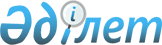 О внесении изменения в постановление акимата города Алматы от 23 ноября 2015 года № 4/646 "Об утверждении регламентов государственных услуг по вопросам регистрации актов гражданского состояния, оказываемых в городе Алматы"
					
			Утративший силу
			
			
		
					Постановление акимата города Алматы от 8 января 2018 года № 1/5. Зарегистрировано Департаментом юстиции города Алматы 23 января 2018 года № 1446. Утратило силу постановлением акимата города Алматы от 8 сентября 2020 года № 3/353
      Сноска. Утратило силу постановлением акимата города Алматы от 08.09.2020 № 3/353 (вводится в действие по истечении десяти календарных дней после дня его первого официального опубликования).
      В соответствии с Законом Республики Казахстан от 15 апреля 2013 года "О государственных услугах" акимат города Алматы ПОСТАНОВЛЯЕТ:
      1. Внести в постановление акимата города Алматы от 23 ноября 2015 года № 4/646 "Об утверждении регламентов государственных услуг по вопросам регистрации актов гражданского состояния, оказываемых в городе Алматы" (зарегистрированное в Реестре государственной регистрации нормативных правовых актов за № 1239, опубликованное 24 декабря 2015 года в газетах "Алматы ақшамы" и "Вечерний Алматы") следующее изменение:
      пункт 1 изложить в следующей редакции:
      "1. Утвердить прилагаемые:
      1) регламент государственной услуги "Регистрация рождения ребенка, в том числе внесение изменений, дополнений и исправлений в записи актов гражданского состояния", согласно приложению 1 к настоящему постановлению;
      2) регламент государственной услуги "Регистрация заключения брака (супружества), в том числе внесение изменений, дополнений и исправлений в записи актов гражданского состояния" согласно приложению 2 к настоящему постановлению;
      3) регламент государственной услуги "Выдача повторных свидетельств или справок о регистрации актов гражданского состояния", согласно приложению 3 к настоящему постановлению;
      4) регламент государственной услуги "Регистрация установления отцовства, в том числе внесение изменений, дополнений и исправлений в записи актов гражданского состояния", согласно приложению 4 к настоящему постановлению;
      5) регламент государственной услуги "Регистрация перемены имени, отчества, фамилии, в том числе внесение изменений, дополнений и исправлений в записи актов гражданского состояния", согласно приложению 5 к настоящему постановлению;
      6) регламент государственной услуги "Восстановление записей актов гражданского состояния", согласно приложению 6 к настоящему постановлению;
      7) регламент государственной услуги "Регистрация смерти, в том числе внесение изменений, дополнений и исправлений в записи актов гражданского состояния", согласно приложению 7 к настоящему постановлению;
      8) регламент государственной услуги "Регистрация усыновления (удочерения), в том числе внесение изменений, дополнений и исправлений в записи актов гражданского состояния", согласно приложению 8 к настоящему постановлению;
      9) регламент государственной услуги "Регистрация расторжения брака (супружества), в том числе внесение изменений, дополнений и исправлений в записи актов гражданского состояния", согласно приложению 9 к настоящему постановлению;
      10) регламент государственной услуги "Аннулирование записей актов гражданского состояния", согласно приложению 10 к настоящему постановлению.". 
      2. Аппарату акима города Алматы в установленном законодательством Республики Казахстан порядке обеспечить государственную регистрацию настоящего постановления в органах юстиции, последующее официальное опубликование в периодических печатных изданиях, в Эталонном контрольном банке нормативных правовых актов Республики Казахстан и на официальном интернет-ресурсе акимата города Алматы.
      3. Контроль за исполнением настоящего постановления возложить на руководителя аппарата акима города Алматы М. Сембекова.
      4. Настоящее постановление вступает в силу со дня государственной регистрации в органах юстиции и вводится в действие по истечении десяти календарных дней после дня его первого официального опубликования. Регламент государственной услуги
"Регистрация рождения ребенка, в том числе внесение изменений, дополнений
и исправлений в записи актов гражданского состояния" 1. Общие положения
      1. Государственная услуга "Регистрация рождения ребенка, в том числе внесение изменений, дополнений и исправлений в записи актов гражданского состояния" (далее – государственная услуга) оказывается акиматом города Алматы через отделы регистрации актов гражданского состояния аппаратов акимов районов города Алматы (далее – услугодатель).
      Прием заявления и выдача результата оказания государственной услуги осуществляется на альтернативной основе через:
      1) канцелярию услугодателя;
      2) некоммерческое акционерное общество "Государственная корпорация "Правительство для граждан" (далее – Государственная корпорация);
      3) веб-портал "электронного правительства": www.egov.kz (далее – портал).
      Государственная услуга предоставляется на основании стандарта государственной услуги "Регистрация рождения ребенка, в том числе внесение изменений, дополнений и исправлений в записи актов гражданского состояния", утвержденного приказом Министра юстиции Республики Казахстан от 17 апреля 2015 года № 219 (далее – Стандарт). 
      2. Форма оказания государственной услуги: электронная/бумажная.
      3. Результат оказания государственной услуги – свидетельство о рождении, повторное свидетельство о рождении с внесенными изменениями, дополнениями и исправлениями, либо мотивированный ответ об отказе в оказании государственной услуги на бумажном носителе при предъявлении документа, удостоверяющего личность, в случаях и по основаниям, предусмотренным стандартом государственной услуги.
      На портале в "личный кабинет" услугополучателя направляется уведомление о назначении даты выдачи результата оказания государственной услуги в форме электронного документа, подписанного электронно-цифровой подписью уполномоченного лица услугодателя, либо мотивированный ответ об отказе в оказании государственной услуги в форме электронного документа в случаях и по основаниям, предусмотренным стандартом государственной услуги.
      Форма предоставления результата оказания государственной услуги: бумажная.
      Государственная услуга оказывается платно/бесплатно физическим лицам в соответствии с пунктом 7 Стандарта. 2. Описание порядка действий структурных подразделений (работников) услугодателя в процессе оказания государственной услуги
      4. Основанием для начала процедуры (действия) по оказанию государственной услуги является заявление согласно приложениям 1 или 2 к Стандарту, с приложением документов, указанных в пункте 9 Стандарта. 
      5. Содержание процедур (действий) процесса оказания государственной услуги:
      1) регистрация заявления сотрудником канцелярии услугодателя и передача его на рассмотрение руководителю услугодателя, в течение 20 (двадцати) минут;
      2) рассмотрение заявления услугополучателя руководителем услугодателя, наложение резолюции (поручения и срока исполнения) и направление для рассмотрения ответственному исполнителю, в течение 2 (двух) часов; 
      3) рассмотрение ответственным исполнителем, проверка и анализ на предмет полноты представленных документов и их соответствия Кодексу Республики Казахстан "О браке (супружестве) и семье", а также иным нормативным правовым актам: в течение 1 (одного) рабочего дня – заявления о регистрации рождения; в течение 7 (семи) рабочих дней в случае подачи заявления о рождении ребенка по истечении 3 (трех) рабочих дней со дня его рождения; в течение 7 (семи) рабочих дней – заявления о внесении изменений, дополнений и исправлений в запись акта гражданского состояния;
      4) формирование актовой записи ответственным исполнителем в информационной системе "Регистрационный пункт "Запись акта гражданского состояния" (далее – информационная система), осуществление регистрации и подготовка результата оказания государственной услуги, передача на подпись руководителю услугодателя, в течение 3 (трех) часов;
      5) подписание руководителем услугодателя результата оказания государственной услуги, проставление гербовой печати и направление в канцелярию услугодателя, в течение 1 (одного) часа;
      6) выдача канцелярией услугодателя результата оказания государственной услуги услугополучателю либо направление в Государственную корпорацию, в течение 20 (двадцати) минут.
      При необходимости дополнительной проверки документов, установленных пунктом 9 Стандарта, а также при необходимости запроса в другие государственные органы, срок оказания услуги продлевается не более чем на 30 (тридцать) календарных дней, с уведомлением услугополучателя в течение 3 (трех) календарных дней с момента продления срока рассмотрения.
      6. Результаты процедуры (действия) по оказанию государственной услуги, которые служат основанием для начала выполнения следующей процедуры:
      1) зарегистрированное заявление;
      2) резолюция и направление для исполнения;
      3) рассмотренные документы;
      4) сформированная запись в информационной системе и заполненный результат оказания государственной услуги;
      5) подписанный результат оказания государственной услуги;
      6) выдача результата оказания государственной услуги услугополучателю или направление в Государственную корпорацию либо в канцелярию услугодателя. 3. Описание порядка взаимодействия структурных подразделений (работников) услугодателя в процессе оказания государственной услуги
      7. Перечень структурных подразделений (работников) услугодателя, которые участвуют в процессе оказания государственной услуги:
      1) канцелярия услугодателя; 
      2) руководитель услугодателя; 
      3) ответственный исполнитель услугодателя.
      8. В процессе предоставления государственной услуги осуществляется следующая последовательность процедур:
      1) сотрудник канцелярии услугодателя принимает заявление и приложенные к нему документы, регистрирует их и передает на рассмотрение руководителю услугодателя, в течение 20 (двадцати) минут;
      2) руководитель услугодателя рассматривает заявление, ставит резолюцию (поручение и срок исполнения) и направляет ответственному исполнителю, в течение 1 (одного) часа;
      3) ответственный исполнитель проверяет и проводит анализ представленных документов на соответствие пункту 9 Стандарта, а также Кодексу Республики Казахстан "О браке (супружестве) и семье", при рассмотрении заявления о регистрации рождения – в течение 1 (одного) рабочего дня. В случае регистрации рождения ребенка по истечении 3 (трех) рабочих дней со дня его рождения в течение 7 (семи) рабочих дней; при рассмотрении заявления о внесении изменений, дополнений и исправлений в запись акта гражданского состояния в течение 7 (семи) рабочих дней; 
      4) после проверки и анализа представленных документов ответственный исполнитель в информационной системе формирует актовую запись, осуществляет регистрацию, готовит результат оказания государственной услуги и передает на подпись руководителю услугодателя в течение 3 (трех) часов; 
      5) руководитель услугодателя подписывает результат оказания государственной услуги, ставит гербовую печать и передает в канцелярию услугодателя в течение 1 (одного) часа;
      6) сотрудник канцелярии услугодателя выдает результат государственной услуги услугополучателю, либо работнику Государственной корпорации, в течение 20 (двадцати) минут. 4. Описание порядка взаимодействия с Государственной корпорацией и (или) иными услугодателями, а также порядка использования информационных систем в процессе оказания государственной услуги
      9. При приеме необходимых документов для оказания государственной услуги через Государственную корпорацию, работником Государственной корпорации проверяется полнота представленных документов. Услугополучателю выдается расписка о приеме соответствующих документов, не более 15 (пятнадцати) минут.
      В случае предоставления услугополучателем неполного пакета документов согласно перечню, предусмотренному пунктом 9 Стандарта, работник Государственной корпорации отказывает в приеме заявления и выдает расписку об отказе в приеме документов по форме согласно приложению 3 к Стандарту.
      Принятые документы направляются услугодателю в течение 1 (одного) рабочего дня.
      Услугодатель рассматривает документы на предмет полноты и соответствия законодательству, готовит результат оказания государственной услуги и направляет их в Государственную корпорацию, при рассмотрении заявления о регистрации рождения – в течение 1 (одного) рабочего дня. В случае регистрации рождения ребенка по истечении 3 (трех) рабочих дней со дня его рождения в течение 7 (семи) рабочих дней; при рассмотрении заявления о внесении изменений, дополнений и исправлений в запись акта гражданского состояния в течение 7 (семи) рабочих дней.
      Выдача результата государственной услуги осуществляется в Государственной корпорации на основании расписки, при предъявлении удостоверения личности услугополучателя (либо его представителя по нотариально заверенной доверенности), в течение 15 (пятнадцати) минут.
      10. При приеме необходимых документов для оказания государственной услуги через услугодателя, на бумажном носителе ставится отметка о регистрации с указанием даты и времени приема пакета документов, не более 20 (двадцати) минут.
      Принятые документы направляются услугодателю в течение 1 (одного) рабочего дня.
      Услугодатель рассматривает документы на предмет полноты и соответствия законодательству, готовит результат оказания государственной услуги, при рассмотрении заявления о регистрации рождения – в течение 1 (одного) рабочего дня. В случае регистрации рождения ребенка по истечении 3 (трех) рабочих дней со дня его рождения в течение 7 (семи) рабочих дней; при рассмотрении заявления о внесении изменений, дополнений и исправлений в запись акта гражданского состояния в течение 7 (семи) рабочих дней.
      Выдача результата государственной услуги осуществляется услугодателем, при предъявлении удостоверения личности услугополучателя (либо его представителя по нотариально заверенной доверенности), в течение 20 (двадцати) минут.
      11. Порядок обращения и последовательности процедур (действий) при оказании государственной услуги через портал приведены в приложении 1 к настоящему регламенту:
      1) услугополучатель осуществляет регистрацию на портале с помощью своего регистрационного свидетельства электронной цифровой подписи или использования одноразового пароля, в случае регистрации и подключения абонентского номера услугополучателя, предоставленного оператором сотовой связи, к учетной записи портала;
      2) процесс 1 – прикрепление в интернет-браузер компьютера услугополучателя регистрационного свидетельства электронно-цифровой подписи, процесс ввода услугополучателем пароля (процесс авторизации) на портале для получения государственной услуги;
      3) условие 1 – проверка на портале подлинности данных о зарегистрированном услугополучателе через логин, индивидуальный идентификационный номер и пароль;
      4) процесс 2 – формирование в портале сообщения об отказе в авторизации в связи с имеющимися нарушениями в данных услугополучателя;
      5) процесс 3 – выбор услугополучателем услуги на портале, вывод на экран формы запроса для оказания услуги и заполнение услугополучателем формы (ввод данных) с учетом ее структуры и форматных требований, прикреплением к форме запроса необходимых документов в электронном виде;
      6) процесс 4 – выбор услугополучателем регистрационного свидетельства электронно-цифровой подписи для удостоверения (подписания) запроса;
      7) условие 2 – проверка на портале срока действия регистрационного свидетельства электронно-цифровой подписи и отсутствия в списке отозванных (аннулированных) регистрационных свидетельств, а также соответствия идентификационных данных между Индивидуальным идентификационным номером, указанным в запросе, и Индивидуальным идентификационным номером, указанным в регистрационном свидетельстве электронно-цифровой подписи;
      8) процесс 5 – формирование сообщения об отказе в запрашиваемой услуге в связи с не подтверждением подлинности электронно-цифровой подписи услугополучателя;
      9) процесс 6 – удостоверение (подписание) посредством электронно-цифровой подписи услугополучателя заполненной формы (введенных данных) запроса на оказание услуги;
      10) процесс 7 – регистрация электронного документа (запроса услугополучателя) в информационной системе;
      11) условие 3 – проверка услугодателем соответствия представленных документов услугополучателя пункту 9 Стандарта и законодательству Республики Казахстан;
      12) процесс 8 – формирование сообщения об отказе в запрашиваемой услуге в связи с неполным пакетом документов или несоответствия их законодательству Республики Казахстан; 
      13) процесс 9 – получение услугополучателем уведомления о дате и месте получения результата оказания государственной услуги, подписанный электронно-цифровой подписью уполномоченного лица услугодателя.
      Диаграмма функционального взаимодействия информационных систем, в процессе оказания услуг приведена в приложении 1 к настоящему регламенту.
      Подробное описание последовательности процедур (действий), взаимодействия структурных подразделений (работников) услугодателя в процессе оказания государственной услуги, а также описание порядка взаимодействия с иными услугодателями и (или) Государственной корпорацией и порядка использования информационных систем в процессе оказания государственной услуги отражается в справочнике бизнес-процессов оказания государственной услуги согласно приложению 2 к настоящему регламенту. Диаграмма функционального взаимодействия при оказании государственной услуги через портал 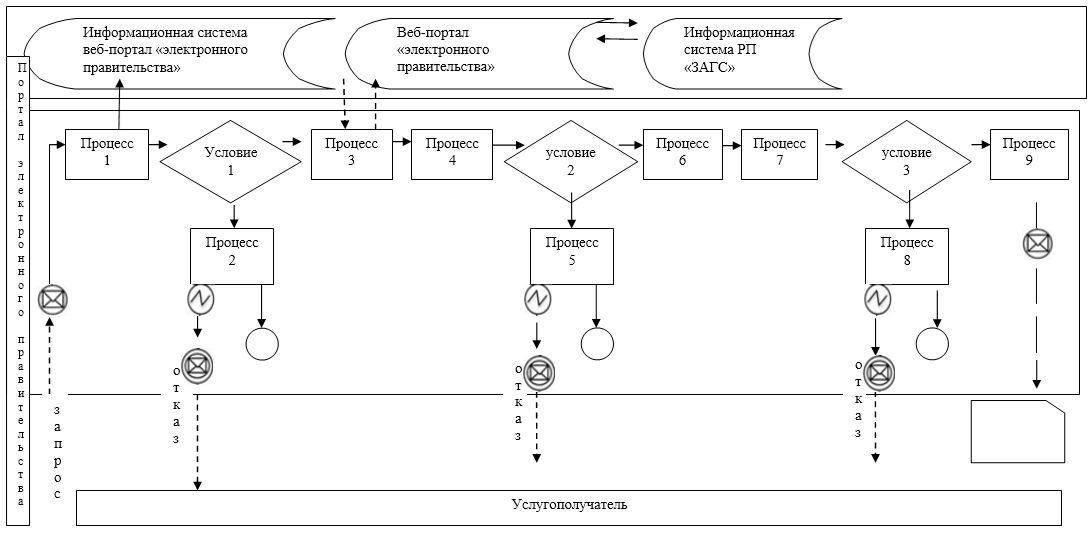  Условные обозначения: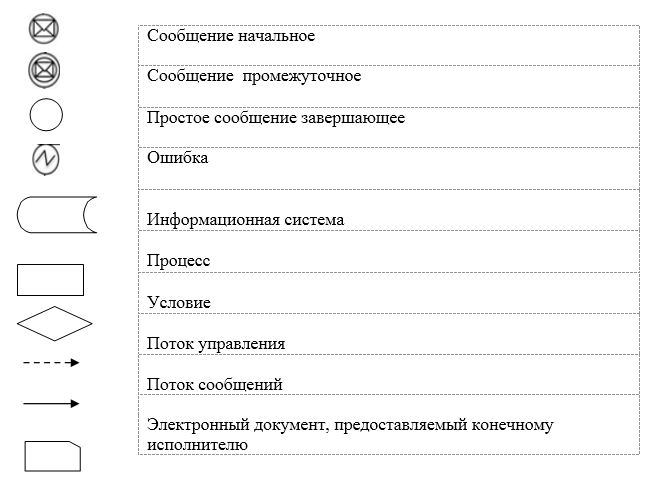  Справочник бизнес-процессов оказания государственной услуги "Регистрация рождения ребенка, в том числе внесение изменений,
дополнений и исправлений в записи актов гражданского состояния"
      1) Через услугодателя: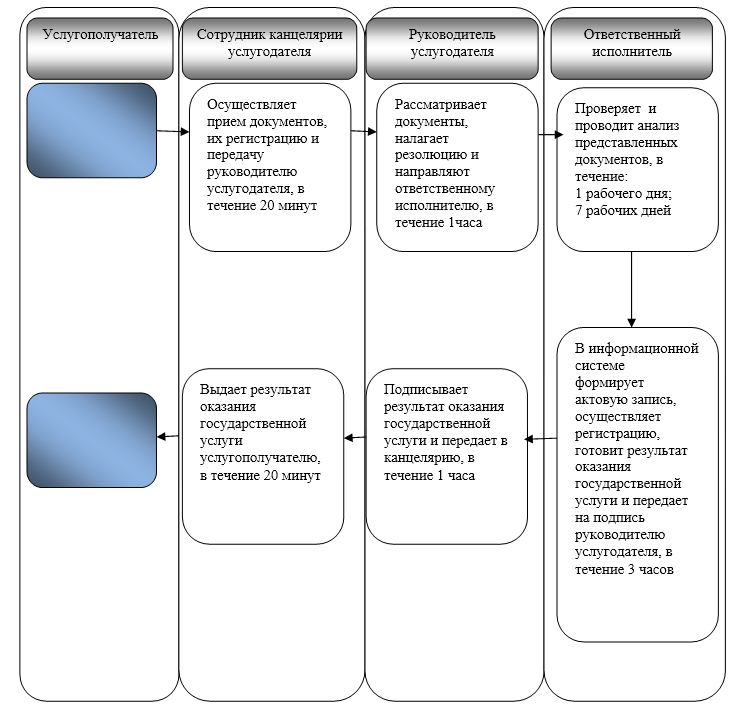 
      2) Через Государственную корпорацию: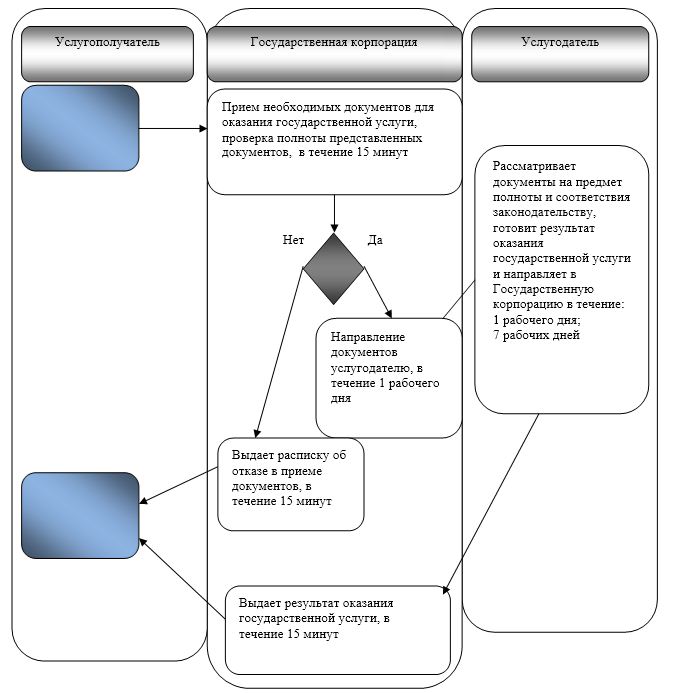 
      3) Через Портал: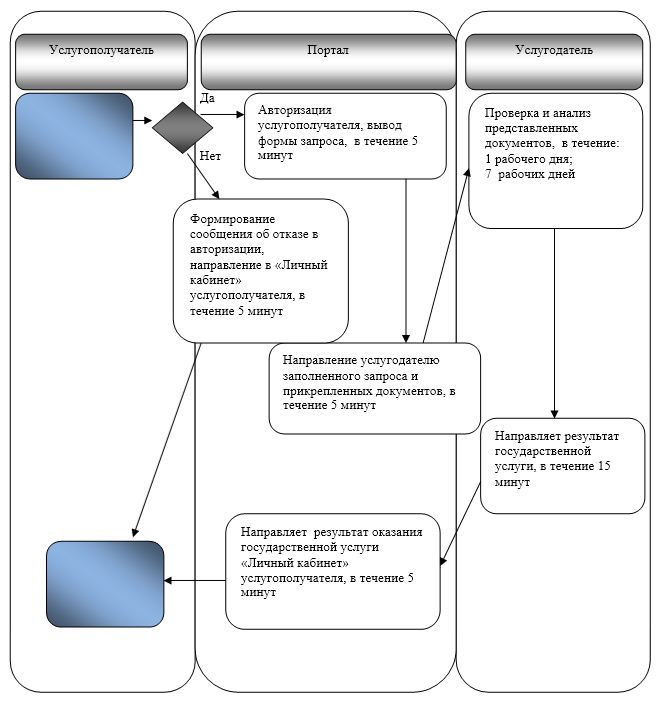  Условные обозначения: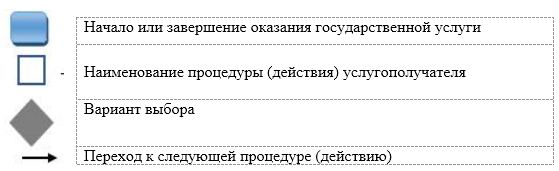  Регламент государственной услуги
"Регистрация заключения брака (супружества), в том числе внесение изменений,
дополнений и исправлений в записи актов гражданского состояния" 1. Общие положения
      1. Государственная услуга "Регистрация заключения брака (супружества), в том числе внесение изменений, дополнений и исправлений в записи актов гражданского состояния" (далее – государственная услуга) оказывается акиматом города Алматы через отделы регистрации актов гражданского состояния аппаратов акимов районов города Алматы (далее – услугодатель).
      Прием заявления и выдача результата оказания государственной услуги осуществляется на альтернативной основе через:
      1) канцелярию услугодателя;
      2) веб-портал "электронного правительства": www.egov.kz (далее – портал).
      Государственная услуга предоставляется на основании стандарта государственной услуги "Регистрация заключения брака (супружества), в том числе внесение изменений, дополнений и исправлений в записи актов гражданского состояния", утвержденного приказом Министра юстиции Республики Казахстан от 17 апреля 2015 года № 219 (далее – Стандарт).
      2. Форма оказания государственной услуги: электронная/бумажная.
      3. Результат оказания государственной услуги – свидетельство о государственной регистрации заключения брака (супружества), повторное свидетельство о заключении брака (супружества) с внесенными изменениями, дополнениями и исправлениями, либо мотивированный ответ об отказе в оказании государственной услуги на бумажном носителе при предъявлении документа, удостоверяющего личность, в случаях и по основаниям, предусмотренным стандартом государственной услуги.
      На портале в "личный кабинет" услугополучателя направляется уведомление о приеме электронного заявления и назначения даты государственной регистрации заключения брака (супружества) в форме электронного документа, удостоверенного электронно-цифровой подписью уполномоченного лица услугодателя, либо мотивированный ответ об отказе в оказании государственной услуги в форме электронного документа в случаях и по основаниям, предусмотренным стандартом государственной услуги.
      Форма предоставления результата оказания государственной услуги: бумажная.
      Государственная услуга оказывается платно физическим лицам (далее – услугополучатель) в соответствии с пунктом 7 Стандарта. 2. Описание порядка действий структурных подразделений (работников) услугодателя в процессе оказания государственной услуги
      4. Основанием для начала процедуры (действия) по оказанию государственной услуги является заявление согласно приложениям 1 или 2 к Стандарту, с приложением документов, указанных в пункте 9 Стандарта.
      5. Содержание процедур (действий) процесса оказания государственной услуги:
      1) регистрация заявления сотрудником канцелярии услугодателя и передача его на рассмотрение руководителю услугодателя, в течение 20 (двадцати) минут;
      2) рассмотрение заявления услугополучателя руководителем услугодателя, наложение резолюции (поручения и срока исполнения) и направление для рассмотрения ответственному исполнителю, в течение 1 (одного) часа;
      3) рассмотрение ответственным исполнителем, проверка и анализ на предмет полноты представленных документов и их соответствия Кодексу Республики Казахстан "О браке (супружестве) и семье", а также иным нормативным правовым актам: в течение 1 (одного) рабочего дня – заявления о заключении брака, в течение 7 (семи) рабочих дней – заявления о внесении изменений, дополнений и исправлений в запись акта гражданского состояния. Регистрация заключения брака (супружества) производится по истечении месяца со дня подачи заявления услугодателю желающими вступить в брак (супружество). В случаях, предусмотренных в пункте 10 Стандарта – подготовка мотивированного ответа об отказе, в течение 1 (одного) рабочего дня;
      4) назначение ответственным исполнителем даты государственной регистрации заключения брака по согласованию с услугополучателем (при рассмотрении заявления о регистрации заключения брака). В случае поступления заявления через портал направляет уведомление о дате государственной регистрации заключения брака в "личный кабинет" услугодателя, в течение 20 (двадцати) минут;
      5) формирование актовой записи ответственным исполнителем в информационной системе "Регистрационный пункт "Запись акта гражданского состояния" (далее – информационная система) и подготовка результата оказания государственной услуги, передача на подпись руководителю услугодателя, в течение 3 (трех) часов;
      6) подписание руководителем услугодателя результата оказания государственной услуги либо мотивированного ответа об отказе и направление ответственному исполнителю, в течение 1 (одного) часа;
      7) проведение ответственным исполнителем церемонии государственной регистрации заключения брака в торжественной обстановке и вручение услугополучателю результата государственной услуги, не более 20 минут.
      При необходимости дополнительной проверки документов, установленных пунктом 9 Стандарта, а также при необходимости запроса в другие государственные органы, срок оказания услуги продлевается не более чем на 30 (тридцать) календарных дней, с уведомлением услугополучателя в течение 3 (трех) календарных дней с момента продления срока рассмотрения.
      6. Результат процедуры (действия) по оказанию государственной услуги, который служит основанием для начала выполнения следующей процедуры:
      1) зарегистрированное заявление;
      2) резолюция и направление для исполнения;
      3) рассмотренные документы;
      4) назначение даты регистрации заключения брака;
      5) сформированная запись в информационной системе и заполненный результат оказания государственной услуги;
      6) подписанный результат оказания государственной услуги;
      7) проведение церемонии государственной регистрации заключения брака и вручение результата оказания государственной услуги. 3. Описание порядка взаимодействия структурных подразделений (работников) услугодателя в процессе оказания государственной услуги
      7. Перечень структурных подразделений (работников) услугодателя, которые участвуют в процессе оказания государственной услуги:
      1) канцелярия услугодателя;
      2) руководитель услугодателя;
      3) ответственный исполнитель услугодателя.
      8. В процессе предоставлении государственной услуги осуществляется следующая последовательность процедур:
      1) сотрудник канцелярии услугодателя принимает заявление и приложенные к нему документы, регистрирует их и передает на рассмотрение руководителю услугодателя, в течение 20 (двадцати) минут;
      2) руководитель услугодателя рассматривает заявление, ставит резолюцию (поручение и срок исполнения) и направляет ответственному исполнителю, в течение 1 (одного) часа;
      3) ответственный исполнитель проверяет и проводит анализ представленных документов на соответствие пункту 9 Стандарта, а также Кодексу Республики Казахстан "О браке (супружестве) и семье", при рассмотрении заявления о регистрации заключения брака – в течение 1 (одного) рабочего дня, при рассмотрении заявления о внесении изменений, дополнений и исправлений в запись акта гражданского состояния – в течение 7 (семи) рабочих дней. Регистрация заключения брака (супружества) производится по истечении месяца со дня подачи заявления услугодателю желающими вступить в брак (супружество). В случаях, предусмотренных в п.10 Стандарта, ответственный исполнитель готовит мотивированный ответ об отказе, в течение 1 (одного)  рабочего дня;
      4) ответственный исполнитель по согласованию с услугополучателем назначает дату государственной регистрации заключения брака (при рассмотрении заявления о регистрации заключения брака). В случае поступления заявления через портал направляет уведомление о назначении даты государственной регистрации заключения брака в "личный кабинет" услугополучателя;
      5) после проверки и анализа представленных документов ответственный исполнитель в информационной системе формирует актовую запись, готовит результат оказания государственной услуги и передает на подпись руководителю услугодателя в течение 3 (трех) часов;
      6) руководитель услугодателя подписывает результат оказания государственной услуги либо мотивированный ответ об отказе и передает ответственному исполнителю в течение 1 (одного) часа;
      7) ответственный исполнитель в назначенный день в присутствии услугополучателей проводит церемонию государственной регистрации заключения брака и вручает результат государственной услуги, не более 20 (двадцати) минут. 4. Описание порядка использования информационных систем в процессе оказания государственной услуги
      9. Порядок обращения и последовательности процедур (действий) при оказании государственной услуги через портал приведены в приложении 1 к настоящему регламенту:
      1) услугополучатель осуществляет регистрацию на портале с помощью своего регистрационного свидетельства электронной цифровой подписи или использования одноразового пароля, в случае регистрации и подключения абонентского номера услугополучателя, предоставленного оператором сотовой связи к учетной записи портала;
      2) процесс 1 – прикрепление в интернет-браузер компьютера услугополучателя регистрационного свидетельства электронно-цифровой подписи, процесс ввода услугополучателем пароля (процесс авторизации) на портале для получения государственной услуги;
      3) условие 1 – проверка на портале подлинности данных о зарегистрированном услугополучателе через логин, индивидуальный идентификационный номер и пароль;
      4) процесс 2 – формирование в портале сообщения об отказе в авторизации в связи с имеющимися нарушениями в данных услугополучателя;
      5) процесс 3 – выбор услугополучателем услуги на портале, вывод на экран формы запроса для оказания услуги и заполнение услугополучателем формы (ввод данных) с учетом ее структуры и форматных требований, прикреплением к форме запроса необходимых документов в электронном виде;
      6) процесс 4 – выбор услугополучателем регистрационного свидетельства электронно-цифровой подписи для удостоверения (подписания) запроса;
      7) условие 2 – проверка на портале срока действия регистрационного свидетельства электронно-цифровой подписи и отсутствия в списке отозванных (аннулированных) регистрационных свидетельств, а также соответствия идентификационных данных между Индивидуальным идентификационным номером, указанным в запросе, и Индивидуальным идентификационным номером, указанным в регистрационном свидетельстве электронно-цифровой подписи;
      8) процесс 5 – формирование сообщения об отказе в запрашиваемой услуге в связи с неподтверждением подлинности электронно-цифровой подписи услугополучателя;
      9) процесс 6 – удостоверение (подписание) посредством электронно-цифровой подписи услугополучателя заполненной формы (введенных данных) запроса на оказание услуги;
      10) процесс 7 – регистрация электронного документа (запроса услугополучателя) в информационной системе;
      11) условие 3 – проверка услугодателем соответствия представленных документов услугополучателя пункту 9 Стандарта и законодательству Республики Казахстан;
      12) процесс 8 – формирование сообщения об отказе в запрашиваемой услуге в связи с неполным пакетом документов или несоответствия их законодательству Республики Казахстан; 
      13) процесс 9 – получение услугополучателем уведомления о дате и месте получения результата оказания государственной услуги, подписанный электронно-цифровой подписью уполномоченного лица услугодателя.
      Диаграмма функционального взаимодействия информационных систем в процессе оказания услуг, приведена в приложении 1 к регламенту.
      Подробное описание последовательности процедур (действий), взаимодействий структурных подразделений (работников) услугодателя в процессе оказания государственной услуги, а также описание порядка использования информационных систем в процессе оказания государственной услуги отражается в справочнике бизнес-процессов оказания государственной услуги согласно приложению 2 к настоящему регламенту. Диаграмма функционального взаимодействия при оказании государственной услуги через портал 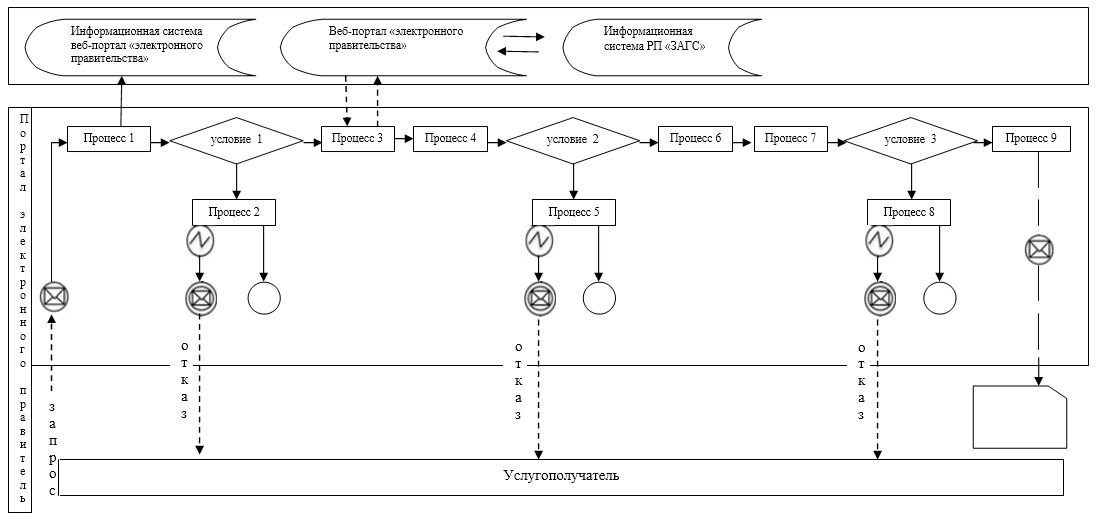   Условные обозначения: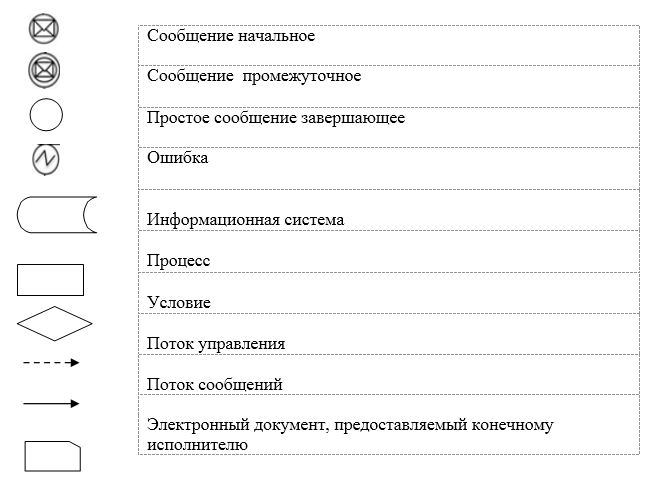  Справочник бизнес-процессов оказания государственной услуги "Регистрация заключения брака (супружества), в том числе внесение изменений, дополнений и исправлений в записи актов гражданского состояния"
      1) Через услугодателя: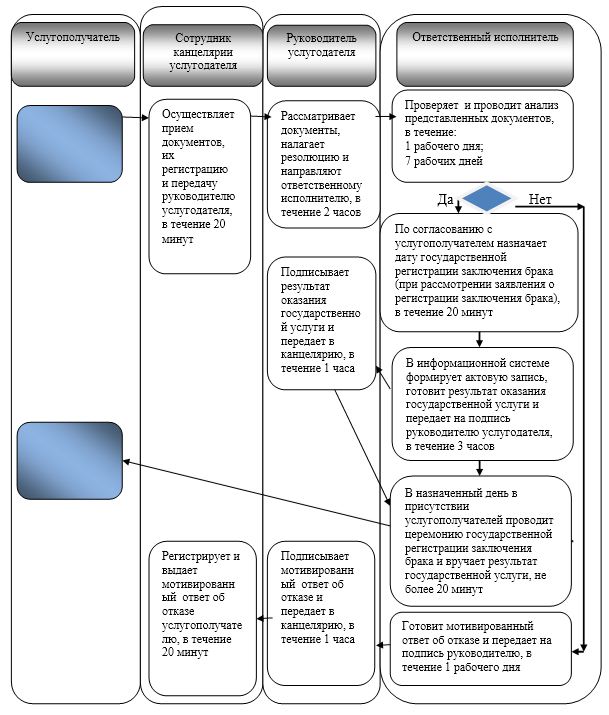 
      2) Через портал: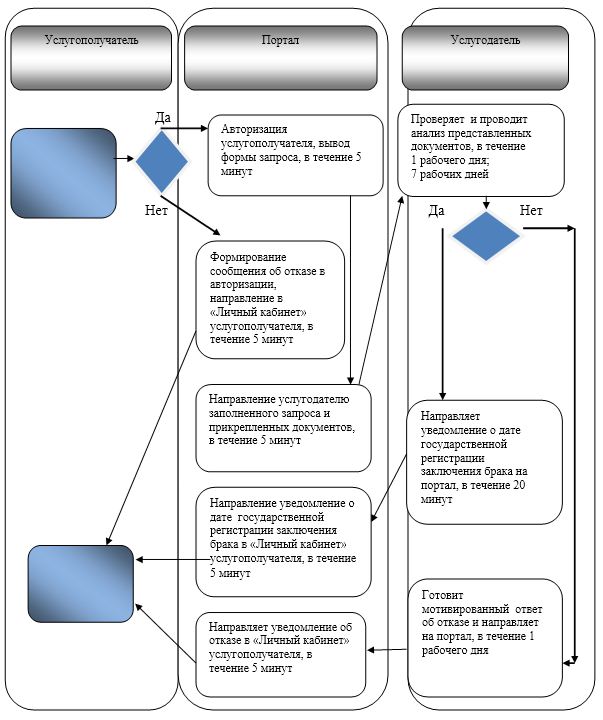  Условные обозначения: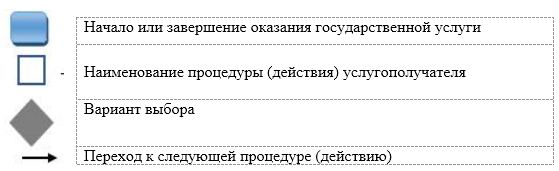  Регламент государственной услуги
"Выдача повторных свидетельств или справок о регистрации актов
гражданского состояния" 1. Общие положения
      1. Государственная услуга "Выдача повторных свидетельств или справок о регистрации актов гражданского состояния" (далее – государственная услуга) оказывается акиматом города Алматы через отделы регистрации актов гражданского состояния аппаратов акимов районов города Алматы (далее – услугодатель).
      Прием заявления и выдача результата оказания государственной услуги осуществляется на альтернативной основе через:
      1) некоммерческое акционерное общество "Государственная корпорация "Правительство для граждан" (далее – Государственная корпорация);
      2) веб-портал "электронного правительства": www.egov.kz (далее – портал).
      При истребовании повторных свидетельств или справок о регистрации актов гражданского состояния из зарубежья необходимо обращаться к услугодателю.
      Государственная услуга предоставляется на основании стандарта государственной услуги "Выдача повторных свидетельств или справок о регистрации актов гражданского состояния", утвержденного приказом Министра юстиции Республики Казахстан от 17 апреля 2015 года № 219 (далее – Стандарт).
      2. Форма оказания государственной услуги: электронная/бумажная.
      3. Результат оказания государственной услуги:
      1) в Государственной корпорации – выдача повторного свидетельства или справки о регистрации актов гражданского состояния, либо мотивированный ответ об отказе в оказании государственной услуги на бумажном носителе при предъявлении документа, удостоверяющего личность, в случаях и по основаниям, предусмотренным стандартом государственной услуги;
      2) на портале:
      при получении повторного свидетельства – уведомление о приеме электронного заявления, в форме электронного документа, удостоверенного электронно-цифровой подписью уполномоченного лица услугодателя, либо мотивированный ответ об отказе в оказании государственной услуги в форме электронного документа, в случаях и по основаниям, предусмотренным стандартом государственной услуги;
      получение справок о регистрации актов гражданского состояния в форме электронного документа, удостоверенного электронно-цифровой подписью уполномоченного лица услугодателя.
      Форма предоставления результата оказания государственной услуги: бумажная. 
      Государственная услуга оказывается физическим лицам (далее – услугополучатель) платно/бесплатно в соответствии пункту 7 Стандарта. 2. Описание порядка действий структурных подразделений (работников) услугодателя в процессе оказания государственной услуги
      4. Основанием для начала процедуры (действия) по оказанию государственной услуги является заявление согласно приложению 1 к Стандарту, с приложением документов, указанных в пункте 9 Стандарта. 
      5. Содержание процедур (действий) процесса оказания государственной услуги:
      1) регистрация заявления сотрудником канцелярии услугодателя и передача его на рассмотрение руководителю услугодателя, в течение 15 (пятнадцати) минут;
      2) рассмотрение заявления услугополучателя руководителем услугодателя, наложение резолюции (поручения и срока исполнения) и направление для рассмотрения ответственному исполнителю, в течение 1 (одного) часа; 
      3) рассмотрение ответственным исполнителем, проверка и анализ на предмет полноты представленных документов и их соответствия Кодексу Республики Казахстан "О браке (супружестве) и семье", а также иным нормативным правовым актам;
      4) формирование актовой записи ответственным исполнителем в информационной системе и подготовка результата оказания государственной услуги, передача на подпись руководителю услугодателя, в течение 3 (трех) часов;
      5) подписание руководителем услугодателя результата оказания государственной услуги и направление в канцелярию услугодателя, в течение 1 (одного) часа;
      6) направление канцелярией услугодателя результата оказания государственной услуги в Государственную корпорацию или в портал, в течение 15 (пятнадцати) минут.
      6. Результаты процедуры (действия) по оказанию государственной услуги, которые служат основанием для начала выполнения следующей процедуры:
      1) зарегистрированное заявление;
      2) резолюция и направление для исполнения;
      3) рассмотренные документы;
      4) сформированная запись в информационной системе и заполненный результат оказания государственной услуги;
      5) подписанный результат оказания государственной услуги;
      6) направленный результат оказания государственной услуги в Государственную корпорацию либо в портал. 3. Описание порядка взаимодействия структурных подразделений (работников) услугодателя в процессе оказания государственной услуги
      7. Перечень структурных подразделений (работников) услугодателя, которые участвуют в процессе оказания государственной услуги:
      1) канцелярия услугодателя;
      2) руководитель услугодателя;
      3) ответственный исполнитель услугодателя.
      8. В процессе предоставления государственной услуги осуществляется следующая последовательность процедур:
      1) сотрудник канцелярии услугодателя принимает заявление и приложенные к нему документы, регистрирует их и передает на рассмотрение руководителю услугодателя, в течение 15 (пятнадцати) минут;
      2) руководитель услугодателя рассматривает заявление, ставит резолюцию (поручение и срок исполнения) и направляет ответственному исполнителю, в течение 1 (одного) часа;
      3) ответственный исполнитель проверяет и проводит анализ представленных документов на соответствие пункту 9 Стандарта, а также Кодексу Республики Казахстан "О браке (супружестве) и семье" и иным нормативным правовым актам:
      в течение 2 (двух) часов – при регистрации акта гражданского состояния с 2008 года на территории Республики Казахстан (с момента функционирования информационной системы "Регистрационный пункт "Запись актов гражданского состояния" выдача справок в электронном формате); 
      в течение 4 (четырех) рабочих дней – при наличии электронной версии актовых записей в информационной системе и при наличии в архиве регистрирующего органа акта гражданского состояния. При необходимости направления запроса в другой регистрирующий орган срок оказания государственной услуги продлевается до 30 (тридцати) календарных дней, с уведомлением услугополучателя в течение 3 (трех) календарных дней;
      при регистрации акта гражданского состояния в другом регистрирующем органе – 30 (тридцать) календарных дней.
      4) после проверки и анализа представленных документов ответственный исполнитель в информационной системе формирует актовую запись, готовит результат оказания государственной услуги и передает на подпись руководителю услугодателя в течение 3 (трех) часов;
      5) руководитель услугодателя подписывает результат оказания государственной услуги и передает в канцелярию услугодателя в течение 1 (одного) часа;
      6) сотрудник канцелярии услугодателя направляет результат оказания государственной услуги в Государственную корпорацию или в портал, в течение 15 (пятнадцати) минут. 4. Описание порядка взаимодействия с Государственной корпорацией и (или) иными услугодателями, а также порядка использования информационных систем в процессе оказания государственной услуги
      9. При приеме необходимых документов для оказания государственной услуги через Государственную корпорацию, работником Государственной корпорации проверяется полнота представленных документов. Услугополучателю выдается расписка о приеме соответствующих документов, не более 15 (пятнадцати) минут.
      В случае предоставления услугополучателем неполного пакета документов согласно перечню, предусмотренному пунктом 9 Стандарта, работник Государственной корпорации отказывает в приеме заявления и выдает расписку об отказе в приеме документов по форме согласно приложению 3 к Стандарту.
      Принятые документы направляются услугодателю в течение 1 (одного) рабочего дня.
      Услугодатель рассматривает документы на предмет полноты и соответствия законодательству, готовит результат оказания государственной услуги и направляет их в Государственную корпорацию. 
      Выдача результата государственной услуги осуществляется в Государственной корпорации на основании расписки, при предъявлении удостоверения личности услугополучателя (либо его представителя по нотариально заверенной доверенности).
      10. Порядок обращения и последовательности процедур (действий) при оказании государственной услуги через портал приведены в приложении 1 к настоящему регламенту:
      1) услугополучатель осуществляет регистрацию на портале с помощью своего регистрационного свидетельства электронной цифровой подписи или использования одноразового пароля, в случае регистрации и подключения абонентского номера услугополучателя, предоставленного оператором сотовой связи к учетной записи портала;
      2) процесс 1 – прикрепление в интернет-браузер компьютера услугополучателя регистрационного свидетельства электронно-цифровой подписи, процесс ввода услугополучателем пароля (процесс авторизации) на портале для получения государственной услуги;
      3) условие 1 – проверка на портале подлинности данных о зарегистрированном услугополучателе через логин, индивидуальный идентификационный номер и пароль;
      4) процесс 2 – формирование в портале сообщения об отказе в авторизации в связи с имеющимися нарушениями в данных услугополучателя;
      5) процесс 3 – выбор услугополучателем услуги в портале, вывод на экран формы запроса для оказания услуги и заполнение услугополучателем формы (ввод данных) с учетом ее структуры и форматных требований, прикреплением к форме запроса необходимых документов в электронном виде;
      6) процесс 4 – выбор услугополучателем регистрационного свидетельства электронно-цифровой подписи для удостоверения (подписания) запроса;
      7) условие 2 – проверка на портале срока действия регистрационного свидетельства электронно-цифровой подписи и отсутствия в списке отозванных (аннулированных) регистрационных свидетельств, а также соответствия идентификационных данных между Индивидуальным идентификационным номером, указанным в запросе, и Индивидуальным идентификационным номером, указанным в регистрационном свидетельстве электронно-цифровой подписи;
      8) процесс 5 – формирование сообщения об отказе в запрашиваемой услуге в связи с неподтверждением подлинности электронно-цифровой подписи услугополучателя;
      9) процесс 6 – удостоверение (подписание) посредством электронно-цифровой подписи услугополучателя заполненной формы (введенных данных) запроса на оказание услуги;
      10) процесс 7 – регистрация электронного документа (запроса услугополучателя) в информационной системе;
      11) условие 3 – проверка услугодателем соответствия представленных документов услугополучателя пункту 9 Стандарта и законодательству Республики Казахстан;
      12) процесс 8 – формирование сообщения об отказе в запрашиваемой услуге в связи с неполным пакетом документов или несоответствия их законодательству Республики Казахстан; 
      13) процесс 9 – получение услугополучателем уведомления о дате и месте получения результата оказания государственной услуги, подписанный электронно-цифровой подписью уполномоченного лица услугодателя.
      Диаграмма функционального взаимодействия информационных систем в процессе оказания услуг приведена в приложении 1 к настоящему регламенту.
      Подробное описание последовательности процедур (действий), взаимодействия структурных подразделений (работников) услугодателя в процессе оказания государственной услуги, а также описание порядка взаимодействия с иными услугодателями и (или) Государственной корпорацией и порядка использования информационных систем в процессе оказания государственной услуги отражается в справочнике бизнес-процессов оказания государственной услуги согласно приложению 2 к настоящему регламенту. Диаграмма функционального взаимодействия при оказании государственной услуги через портал 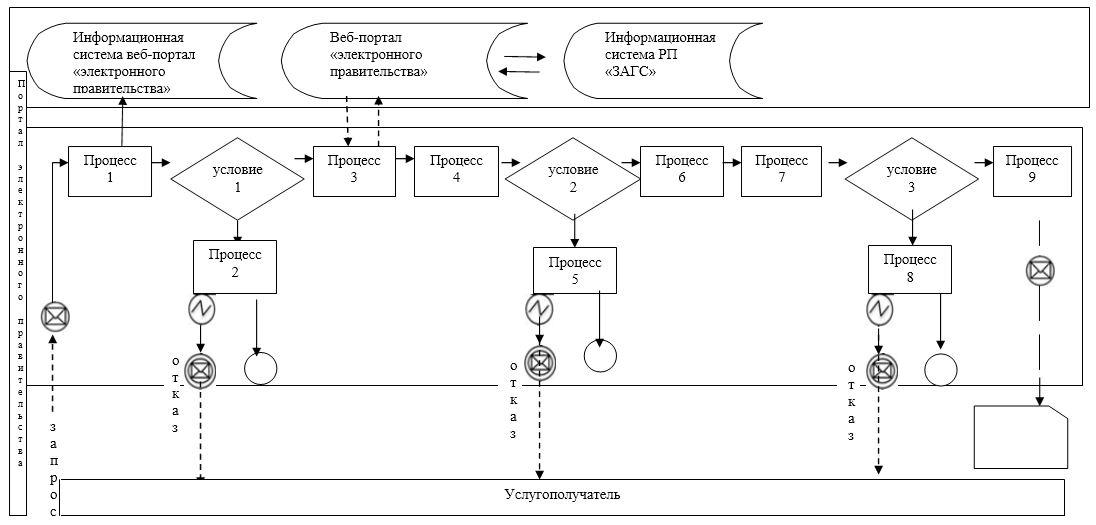  Условные обозначения: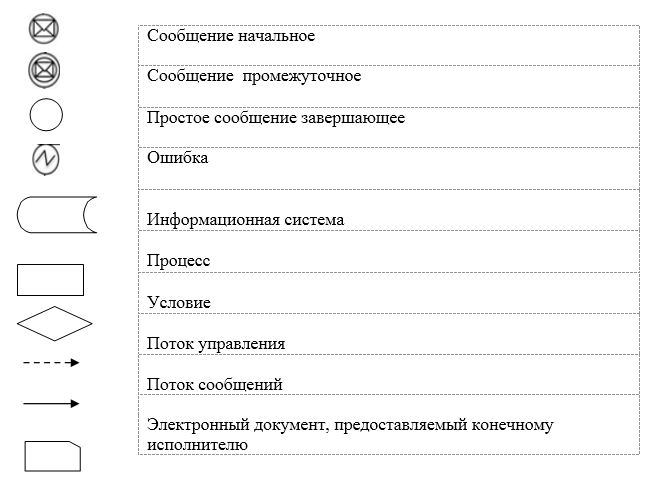  Справочник бизнес-процессов оказания государственной услуги "Выдача повторных свидетельств или справок о регистрации актов гражданского состояния"
      1) Через Государственную корпорацию: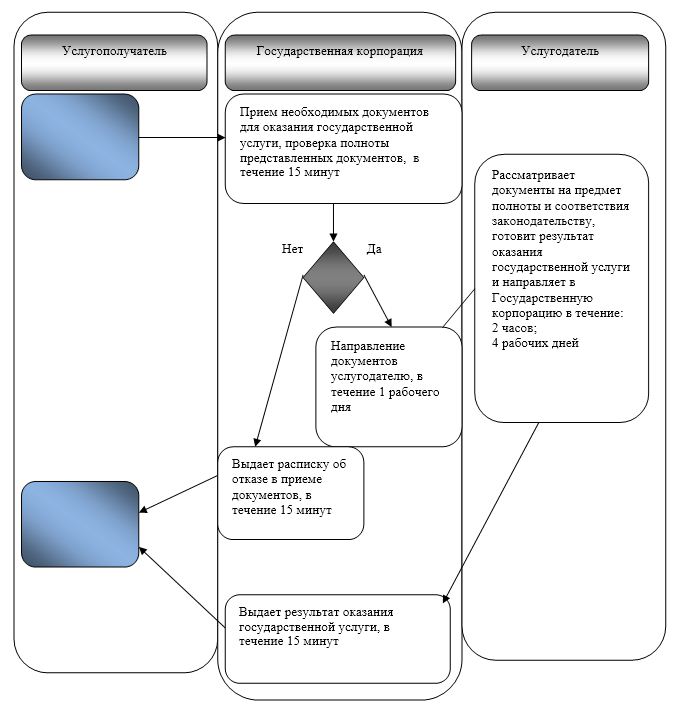 
      2) Через Портал: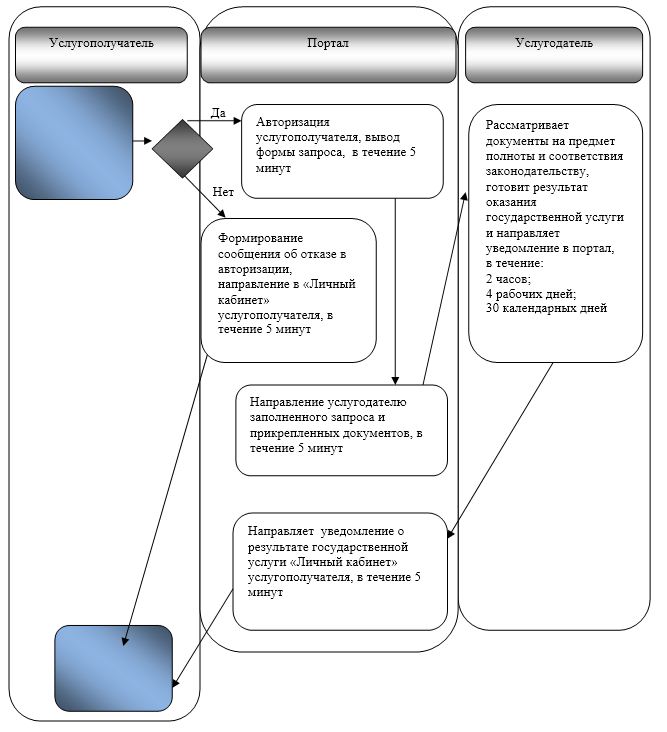   Условные обозначения: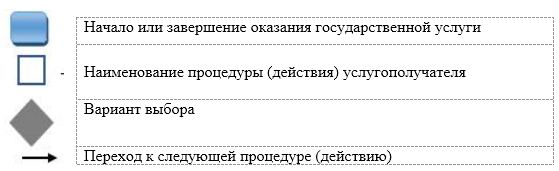  Регламент государственной услуги
"Регистрация установления отцовства, в том числе внесение изменений,
дополнений и исправлений в записи актов гражданского состояния" 1. Общие положения
      1. Государственная услуга "Регистрация установления отцовства, в том числе внесение изменений, дополнений и исправлений в записи актов гражданского состояния" (далее – государственная услуга) оказывается акиматом города Алматы через отделы регистрации актов гражданского состояния аппаратов акимов районов города Алматы (далее – услугодатель).
      Прием заявления и выдача результата оказания государственной услуги осуществляется через канцелярию услугодателя.
      Государственная услуга предоставляется на основании стандарта государственной услуги "Регистрация установления отцовства, в том числе внесение изменений, дополнений и исправлений в записи актов гражданского состояния", утвержденного приказом Министра юстиции Республики Казахстан от 17 апреля 2015 года № 219 (далее – Стандарт).
      2. Форма оказания государственной услуги: бумажная.
      3. Результат оказания государственной услуги – свидетельство об установлении отцовства, свидетельство о рождении (в случаях внесения изменений в актовую запись о рождении), повторное свидетельство об установлении отцовства с внесенными изменениями, дополнениями и исправлениями, либо мотивированный ответ об отказе в оказании государственной услуги на бумажном носителе при предъявлении документа, удостоверяющего личность, в случаях и по основаниям, предусмотренным стандартом государственной услуги.
      Форма предоставления результата оказания государственной услуги: бумажная. 
      Государственная услуга оказывается физическим лицам (далее – услугополучатель) платно/бесплатно в соответствии с пунктом 7 Стандарта. 2. Описание порядка действий структурных подразделений (работников) услугодателя в процессе оказания государственной услуги
      4. Основанием для начала процедуры (действия) по оказанию государственной услуги является заявление согласно приложениям 1 – 4 к Стандарту, с приложением документов, указанных в пункте 9 Стандарта.
      5. Содержание процедур (действий) процесса оказания государственной услуги:
      1) регистрация заявления сотрудником канцелярии услугодателя и передача его на рассмотрение руководителю услугодателя, в течение 20 (двадцати) минут;
      2) рассмотрение заявления услугополучателя руководителем услугодателя, наложение резолюции (поручения и срока исполнения) и направление для рассмотрения ответственному исполнителю, в течение 1 (одного) часа;
      3) рассмотрение ответственным исполнителем, проверка и анализ на предмет полноты представленных документов и их соответствия Кодексу Республики Казахстан "О браке (супружестве) и семье", а также иным нормативным правовым актам: в течение 2 (двух) часов – заявления о регистрации установления отцовства; в течение 7 (семи) рабочих дней – заявление о внесении изменений, дополнений и исправлений в запись акта гражданского состояния.
      4) формирование актовой записи ответственным исполнителем в информационной системе "Регистрационный пункт "Запись акта гражданского состояния" (далее – информационной системе), осуществление регистрации и подготовка результата оказания государственной услуги, передача на подпись руководителю услугодателя, в течение 3 (трех) часов;
      5) подписание руководителем услугодателя результата оказания государственной услуги и направление в канцелярию услугодателя, в течение 1 (одного) часа;
      6) выдача канцелярией услугодателя результата оказания государственной услуги услугополучателю, в течение 20 (двадцати) минут.
      При необходимости дополнительной проверки документов, установленных пунктом 9 Стандарта, а также при необходимости запроса в другие государственные органы, срок оказания услуги продлевается не более чем на 30 (тридцать) календарных дней, с уведомлением услугополучателя в течение 3 (трех) календарных дней с момента продления срока рассмотрения.
      6. Результаты процедуры (действия) по оказанию государственной услуги, который служит основанием для начала выполнения следующей процедуры:
      1) зарегистрированное заявление;
      2) резолюция и направление для исполнения;
      3) рассмотренные документы;
      4) сформированная запись в информационной системе и заполненный результат оказания государственной услуги;
      5) подписанный результат оказания государственной услуги;
      6) выдача результата оказания государственной услуги услугополучателю или направление услугодателю. 3. Описание порядка взаимодействия структурных подразделений (работников) услугодателя в процессе оказания государственной услуги
      7. Перечень структурных подразделений (работников) услугодателя, которые участвуют в процессе оказания государственной услуги:
      1) канцелярия услугодателя;
      2) руководитель услугодателя;
      3) ответственный исполнитель услугодателя.
      8. В процессе предоставлении государственной услуги осуществляется следующая последовательность процедур:
      1) сотрудник канцелярии услугодателя принимает заявление и приложенные к нему документы, регистрирует их и передает на рассмотрение руководителю услугодателя, в течение 20 (двадцати) минут;
      2) руководитель услугодателя рассматривает заявление, ставит резолюцию (поручение и срок исполнения) и направляет ответственному исполнителю, в течение 1 (одного) часа;
      3) ответственный исполнитель проверяет и проводит анализ представленных документов на соответствие пункту 9 Стандарта, а также Кодексу Республики Казахстан "О браке (супружестве) и семье", при рассмотрении заявления о регистрации установления отцовства – 2 (двух) часов, при рассмотрении заявления о внесении изменений, дополнений и исправлений в запись акта гражданского состояния – в течение в течение 7 (семи) рабочих дней; при необходимости запроса в другие государственные органы, срок оказания услуги продлевается не более чем на 30 (тридцать) календарных дней, с уведомлением услугополучателя в течение 3 (трех) календарных дней с момента продления срока рассмотрения; 
      4) после проверки и анализа представленных документов ответственный исполнитель в информационной системе формирует актовую запись, осуществляет регистрацию, готовит результат оказания государственной услуги и передает на подпись руководителю услугодателя в течение 3 (трех) часов;
      5) руководитель услугодателя подписывает результат оказания государственной услуги и передает в канцелярию услугодателя в течение 1 (одного) часа;
      6) сотрудник канцелярии услугодателя выдает результат государственной услуги услугополучателю, в течение 20 минут.
      Подробное описание последовательности процедур (действий), взаимодействия структурных подразделений (работников) услугодателя в процессе оказания государственной услуги отражается в справочнике бизнес-процессов оказания государственной услуги согласно приложению 1 к настоящему регламенту. Справочник бизнес-процессов оказания государственной услуги "Регистрация установления отцовства, в том числе внесение изменений, дополнений и исправлений в записи актов гражданского состояния"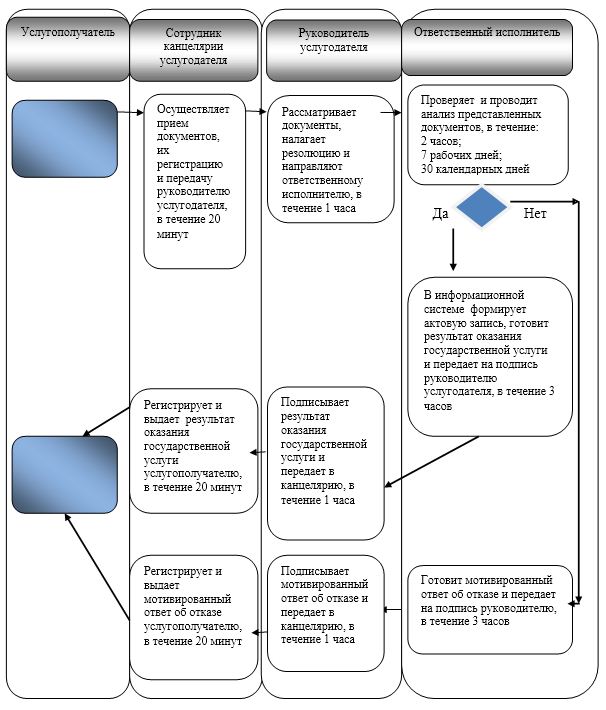  Условные обозначения: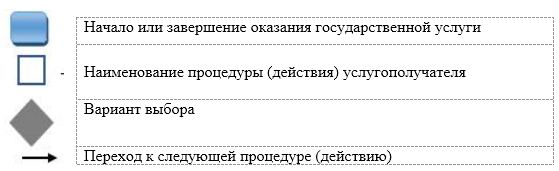  Регламент государственной услуги
"Регистрация перемены имени, отчества, фамилии, в том числе внесение изменений,
дополнений и исправлений в записи актов гражданского состояния" 1. Общие положения
      1. Государственная услуга "Регистрация перемены имени, отчества, фамилии, в том числе внесение изменений, дополнений и исправлений в записи актов гражданского состояния" (далее – государственная услуга) оказывается акиматом города Алматы через отделы регистрации актов гражданского состояния аппаратов акимов районов города Алматы (далее – услугодатель).
      Прием заявления и выдача результата оказания государственной услуги осуществляется на альтернативной основе через:
      1) канцелярию услугодателя;
      2) некоммерческое акционерное общество "Государственная корпорация "Правительство для граждан" (далее – Государственная корпорация);
      3) веб-портал "электронного правительства": www.egov.kz (далее – портал).
      Государственная услуга предоставляется на основании стандарта государственной услуги "Регистрация перемены имени, отчества, фамилии, в том числе внесение изменений, дополнений и исправлений в записи актов гражданского состояния", утвержденного приказом Министра юстиции Республики Казахстан от 17 апреля 2015 года № 219 (далее – Стандарт).
      2. Форма оказания государственной услуги: электронная/бумажная.
      3. Результат оказания государственной услуги:
      свидетельство о перемене имени, отчества, фамилии, свидетельство о рождении (в случаях внесения изменений в актовую запись о рождении), повторное свидетельство о перемене имени, отчества, фамилии с внесенными изменениями, дополнениями и исправлениями, либо мотивированный ответ об отказе в оказании государственной услуги на бумажном носителе при предъявлении документа, удостоверяющего личность, в случаях и по основаниям, предусмотренным стандартом государственной услуги. 
      На портале в "личный кабинет" услугополучателя направляется уведомление о приеме электронного заявления и назначении даты регистрации перемены имени, отчества, фамилии в форме электронного документа, удостоверенного электронно-цифровой подписью уполномоченного лица услугодателя, либо мотивированный ответ об отказе в оказании государственной услуги в форме электронного документа в случаях и по основаниям, предусмотренным стандартом государственной услуги.
      Форма предоставления результата оказания государственной услуги: бумажная. 
      Государственная услуга оказывается физическим лицам (далее – услугополучатель) платно в соответствии с пунктом 7 Стандарта. 2. Описание порядка действий структурных подразделений  (работников) услугодателя в процессе оказания государственной услуги
      4. Основанием для начала процедуры (действия) по оказанию государственной услуги является заявление согласно приложениям 1 или 2 к Стандарту, с приложением документов, указанные в пункте 9 Стандарта. 
      5. Содержание процедур (действий) процесса оказания государственной услуги:
      1) регистрация заявления сотрудником канцелярии услугодателя и передача его на рассмотрение руководителю услугодателя, в течение 20 (двадцати) минут;
      2) рассмотрение заявления услугополучателя руководителем услугодателя, наложение резолюции (поручения и срока исполнения) и направление для рассмотрения ответственному исполнителю, в течение 1 (одного) часа;
      3) рассмотрение ответственным исполнителем, проверка и анализ на предмет полноты представленных документов и их соответствия Кодексу Республики Казахстан "О браке (супружестве) и семье", а также иным нормативным правовым актам: в течение 7 (семи) рабочих дней – заявления о внесении изменений, дополнений и исправлений в запись акта гражданского состояния; при необходимости дополнительной проверки документов, установленных пунктом 9 Стандарта, а также при необходимости запроса в другие государственные органы, срок оказания услуги продлевается не более чем на 30 (тридцать) календарных дней, с уведомлением услугополучателя в течение 3 (трех) календарных дней с момента продления срока рассмотрения; 
      4) формирование актовой записи ответственным исполнителем в информационной системе "Регистрационный пункт "Запись акта гражданского состояния" (далее – информационная система), осуществление регистрации и подготовка результата оказания государственной услуги, передача на подпись руководителю услугодателя, в течение 3 (трех) часов;
      5) подписание руководителем услугодателя результата оказания государственной услуги и направление в канцелярию услугодателя, в течение 1 (одного) часа;
      6) выдача канцелярией услугодателя результата оказания государственной услуги услугополучателю либо направление в Государственную корпорацию или услугодателю, в течение 20 (двадцати) минут.
      6. Результаты процедуры (действия) по оказанию государственной услуги, которые служат основанием для начала выполнения следующей процедуры:
      1) зарегистрированное заявление;
      2) резолюция и направление для исполнения;
      3) рассмотренные документы;
      4) сформированная запись в информационной системе и заполненный результат оказания государственной услуги;
      5) подписанный результат оказания государственной услуги;
      6) выдача результата оказания государственной услуги услугополучателю или направление в Государственную корпорацию либо в канцелярию услугодателя. 3. Описание порядка взаимодействия структурных подразделений (работников) услугодателя в процессе оказания государственной услуги
      7. Перечень структурных подразделений (работников) услугодателя, которые участвуют в процессе оказания государственной услуги:
      1) канцелярия услугодателя;
      2) руководитель услугодателя;
      3) ответственный исполнитель услугодателя.
      8. В процессе предоставления государственной услуги осуществляется следующая последовательность процедур:
      1) сотрудник канцелярии услугодателя принимает заявление и приложенные к нему документы, регистрирует их и передает на рассмотрение руководителю услугодателя, в течение 20 (двадцати) минут;
      2) руководитель услугодателя рассматривает заявление, ставит резолюцию (поручение и срок исполнения) и направляет ответственному исполнителю, в течение 1 (одного) часа;
      3) ответственный исполнитель проверяет и проводит анализ представленных документов на соответствие пункту 9 Стандарта, а также Кодексу Республики Казахстан "О браке (супружестве) и семье", в течение 7 (семи) рабочих дней, в течение 7 (семи) рабочих дней – заявления о внесении изменений, дополнений и исправлений в запись акта гражданского состояния; при необходимости дополнительной проверки документов, установленных пунктом 9 Стандарта, а также при необходимости запроса в другие государственные органы, срок оказания услуги продлевается не более чем на 30 (тридцать) календарных дней, с уведомлением услугополучателя в течение 3 (трех) календарных дней с момента продления срока рассмотрения;
      4) после проверки и анализа представленных документов ответственный исполнитель в информационной системе формирует актовую запись, осуществляет регистрацию, готовит результат оказания государственной услуги и передает на подпись руководителю услугодателя в течение 3 (трех) часов;
      5) руководитель услугодателя подписывает результат оказания государственной услуги и передает в канцелярию услугодателя в течение 1 (одного) часа;
      6) сотрудник канцелярии услугодателя выдает результат государственной услуги услугополучателю либо работнику Государственной корпорации в течение 20 (двадцати) минут. 4. Описание порядка взаимодействия с Государственной  корпорацией и (или) иными услугодателями, а также порядка использования информационных систем в процессе оказания государственной услуги
      9. При приеме необходимых документов для оказания государственной услуги через Государственную корпорацию, работником Государственной корпорации проверяется полнота представленных документов. Услугополучателю выдается расписка о приеме соответствующих документов, не более 15 (пятнадцати) минут.
      В случае предоставления услугополучателем неполного пакета документов согласно перечню, предусмотренному пунктом 9 Стандарта, работник Государственной корпорации отказывает в приеме заявления и выдает расписку об отказе в приеме документов по форме согласно приложению 3 к Стандарту.
      Принятые документы направляются услугодателю в течение 1 (одного) рабочего дня.
      Услугодатель рассматривает документы на предмет полноты и соответствия законодательству, готовит результат оказания государственной услуги и направляет их в Государственную корпорацию, в течение 7 (семи) рабочих дней.
      Выдача результата государственной услуги осуществляется в Государственной корпорации на основании расписки, при предъявлении удостоверения личности услугополучателя (либо его представителя по нотариально заверенной доверенности).
      10. Порядок обращения и последовательности процедур (действий) при оказании государственной услуги через портал приведены в приложении 1 к настоящему регламенту:
      1) услугополучатель осуществляет регистрацию на портале с помощью своего регистрационного свидетельства электронной цифровой подписи или использования одноразового пароля, в случае регистрации и подключения абонентского номера услугополучателя, предоставленного оператором сотовой связи к учетной записи портала;
      2) процесс 1 – прикрепление в интернет-браузер компьютера услугополучателя регистрационного свидетельства электронно-цифровой подписи, процесс ввода услугополучателем пароля (процесс авторизации) на портале для получения государственной услуги;
      3) условие 1 – проверка на портале подлинности данных о зарегистрированном услугополучателе через логин, индивидуальный идентификационный номер и пароль;
      4) процесс 2 – формирование в портале сообщения об отказе в авторизации в связи с имеющимися нарушениями в данных услугополучателя;
      5) процесс 3 – выбор услугополучателем услуги в портале, вывод на экран формы запроса для оказания услуги и заполнение услугополучателем формы (ввод данных) с учетом ее структуры и форматных требований, прикреплением к форме запроса необходимых документов в электронном виде;
      6) процесс 4 – выбор услугополучателем регистрационного свидетельства электронно-цифровой подписи для удостоверения (подписания) запроса;
      7) условие 2 – проверка на портале срока действия регистрационного свидетельства электронно-цифровой подписи и отсутствия в списке отозванных (аннулированных) регистрационных свидетельств, а также соответствия идентификационных данных между Индивидуальным идентификационным номером, указанным в запросе, и Индивидуальным идентификационным номером, указанным в регистрационном свидетельстве электронно-цифровой подписи;
      8) процесс 5 – формирование сообщения об отказе в запрашиваемой услуге в связи с не подтверждением подлинности электронно-цифровой подписи услугополучателя;
      9) процесс 6 – удостоверение (подписание) посредством электронно-цифровой подписи услугополучателя заполненной формы (введенных данных) запроса на оказание услуги;
      10) процесс 7 – регистрация электронного документа (запроса услугополучателя) в информационной системе;
      11) условие 3 – проверка услугодателем соответствия представленных документов услугополучателя пункту 9 Стандарта и законодательству Республики Казахстан;
      12) процесс 8 – формирование сообщения об отказе в запрашиваемой услуге в связи с неполным пакетом документов или несоответствия их законодательству Республики Казахстан; 
      13) процесс 9 – получение услугополучателем уведомления о дате и месте получения результата оказания государственной услуги, подписанный электронно-цифровой подписью уполномоченного лица услугодателя.
      Диаграмма функционального взаимодействия информационных систем в процессе оказания услуг приведена в приложении 1 к регламенту.
      Подробное описание последовательности процедур (действий), взаимодействия структурных подразделений (работников) услугодателя в процессе оказания государственной услуги, а также описание порядка взаимодействия с иными услугодателями и (или) Государственной корпорацией и порядка использования информационных систем в процессе оказания государственной услуги отражается в справочнике бизнес-процессов оказания государственной услуги согласно приложению 2 к настоящему регламенту. Диаграмма функционального взаимодействия при оказании государственной услуги через портал 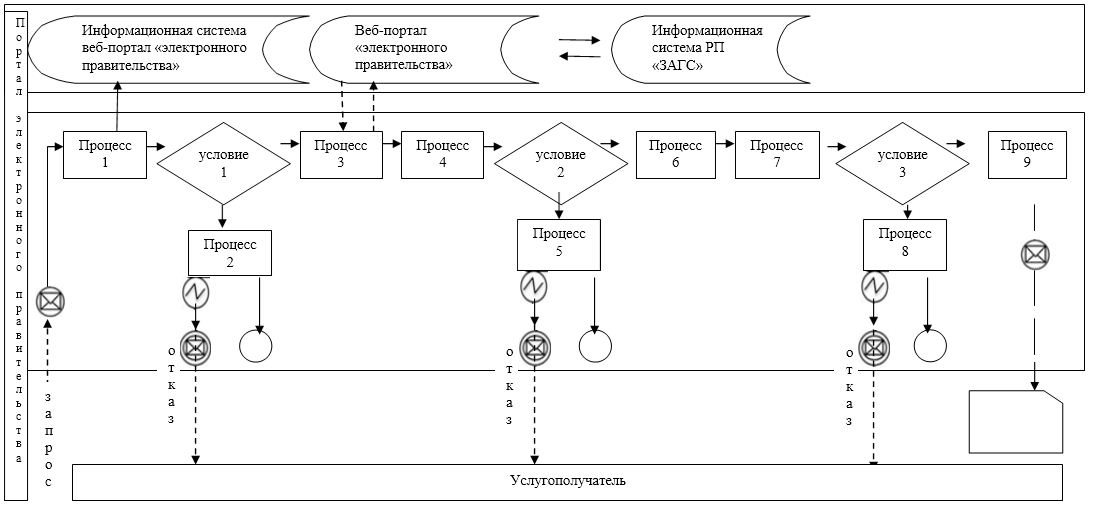  Условные обозначения: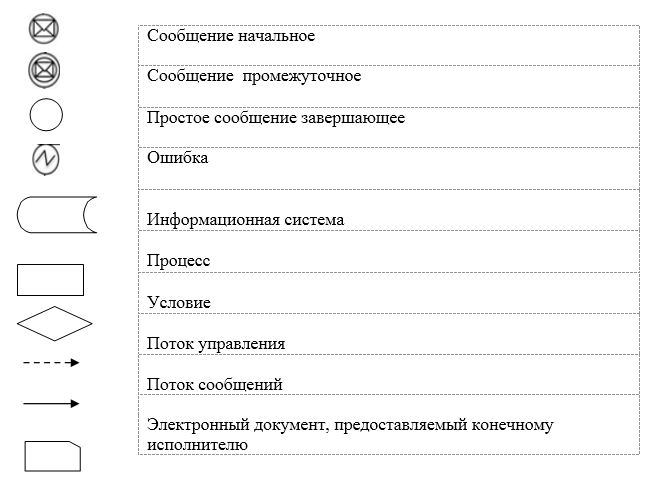  Справочник бизнес-процессов оказания государственной услуги "Регистрация перемены имени, отчества, фамилии, в том числе внесение изменений, дополнений и исправлений в записи актов гражданского состояния"
      1) Через услугодателя: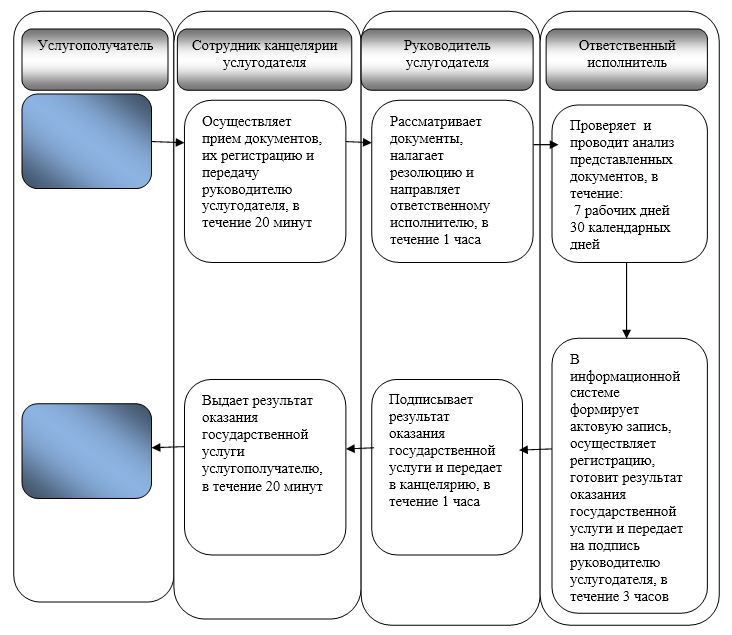 
      2) Через Государственную корпорацию: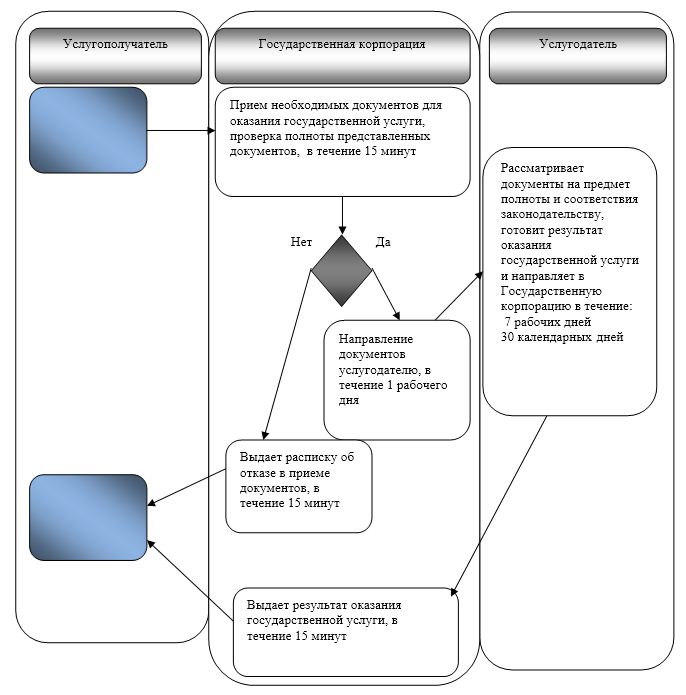 
      3) через портал: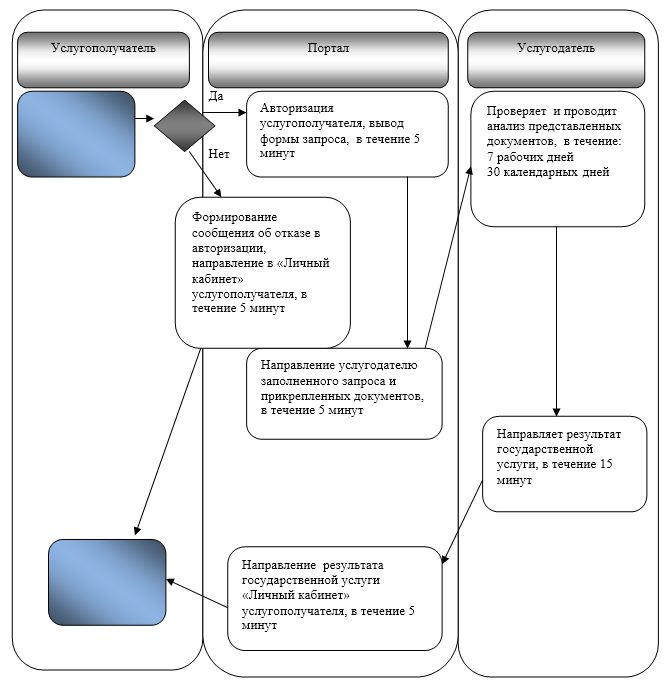   Условные обозначения: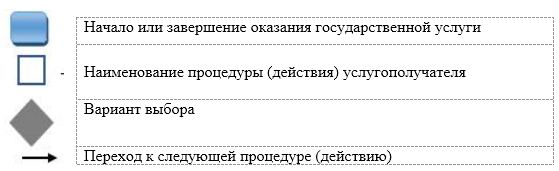  Регламент государственной услуги
"Восстановление записей актов гражданского состояния" 1. Общие положения
      1. Государственная услуга "Восстановление записей актов гражданского состояния" (далее – государственная услуга) оказывается акиматом города Алматы через отделы регистрации актов гражданского состояния аппаратов акимов районов города Алматы (далее – услугодатель). 
      Прием заявления и выдача результата оказания государственной услуги осуществляется на альтернативной основе через:
      1) канцелярию услугодателя;
      2) некоммерческое акционерное общество "Государственная корпорация "Правительство для граждан" (далее – Государственная корпорация).
      Государственная услуга предоставляется на основании стандарта государственной услуги "Восстановление записей актов гражданского состояния", утвержденного приказом Министра юстиции Республики Казахстан от 17 апреля 2015 года № 219 (далее – Стандарт).
      2. Форма оказания государственной услуги: бумажная.
      3. Результат оказания государственной услуги – свидетельство о государственной регистрации акта гражданского состояния, либо мотивированный ответ об отказе в оказании государственной услуги на бумажном носителе при предъявлении документа, удостоверяющего личность, в случаях и по основаниям, предусмотренным стандартом государственной услуги.
      Форма предоставления результата оказания государственной услуги: бумажная. 
      Государственная услуга оказывается физическим лицам (далее – услугополучатель) платно/бесплатно в соответствии с пунктом 7 Стандарта. 2. Описание порядка действий структурных подразделений (работников)
услугодателя в процессе оказания государственной услуги
      4. Основанием для начала процедуры (действия) по оказанию государственной услуги является заявление согласно приложениям 1 или 2 к Стандарту, с приложением документов, указанные в пункте 9 Стандарта.
      5. Содержание процедур (действий) процесса оказания государственной услуги:
      1) регистрация заявления сотрудником канцелярии услугодателя и передача его на рассмотрение руководителю услугодателя, в течение 20 (двадцати) минут;
      2) рассмотрение заявления услугополучателя руководителем услугодателя, наложение резолюции (поручения и срока исполнения) и направление для рассмотрения ответственному исполнителю, в течение 1 (одного) часа; 
      3) рассмотрение ответственным исполнителем, проверка и анализ на предмет полноты представленных документов и их соответствия Кодексу Республики Казахстан "О браке (супружестве) и семье", а также иным нормативным правовым актам, в течение 7 (семи) рабочих дней;
      4) формирование актовой записи ответственным исполнителем в информационной системе "Регистрационный пункт "Запись акта гражданского состояния" (далее – информационная система) и подготовка результата оказания государственной услуги, передача на подпись руководителю услугодателя, в течение 3 (трех) часов;
      5) подписание руководителем услугодателя результата оказания государственной услуги и направление сотруднику канцелярии, в течение 1 (одного) часа;
      6) выдача канцелярией услугодателя результата оказания государственной услуги услугополучателю либо направление в Государственную корпорацию, не более 20 минут.
      При необходимости дополнительной проверки документов, установленных пунктом 9 Стандарта, а также при необходимости запроса в другие государственные органы, срок оказания услуги продлевается не более чем на 30 (тридцать) календарных дней, с уведомлением услугополучателя в течение 3 (трех) календарных дней с момента продления срока рассмотрения.
      6. Результаты процедуры (действия) по оказанию государственной услуги, которые служат основанием для начала выполнения следующей процедуры:
      1) зарегистрированное заявление;
      2) резолюция и направление для исполнения;
      3) рассмотренные документы;
      4) сформированная запись в информационной системе и заполненный результат оказания государственной услуги;
      5) подписанный результат оказания государственной услуги;
      6) выдача результата оказания государственной услуги услугополучателю или направление в Государственную корпорацию либо в канцелярию услугодателя. 3. Описание порядка взаимодействия структурных подразделений (работников) услугодателя в процессе оказания государственной услуги
      7. Перечень структурных подразделений (работников) услугодателя, которые участвуют в процессе оказания государственной услуги:
      1) канцелярия услугодателя;
      2) руководитель услугодателя;
      3) ответственный исполнитель услугодателя.
      8. В процессе предоставлении государственной услуги осуществляется следующая последовательность процедур:
      1) сотрудник канцелярии услугодателя принимает заявление и приложенные к нему документы, регистрирует их и передает на рассмотрение руководителю услугодателя, в течение 20 (двадцати) минут;
      2) руководитель услугодателя рассматривает заявление, ставит резолюцию (поручение и срок исполнения) и направляет ответственному исполнителю, в течение 1 (одного) часа;
      3) ответственный исполнитель проверяет и проводит анализ представленных документов на соответствие пункту 9 Стандарта, а также Кодексу Республики Казахстан "О браке (супружестве) и семье", в течение 7 (семи) рабочих дней; 
      4) после проверки и анализа представленных документов ответственный исполнитель в информационной системе формирует актовую запись, готовит результат оказания государственной услуги и передает на подпись руководителю услугодателя в течение 3 (трех) часов;
      5) руководитель услугодателя подписывает результат оказания государственной услуги и передает ответственному исполнителю в течение 1 (одного) часа;
      6) сотрудник канцелярии услугодателя выдает результат государственной услуги услугополучателю, направляет в Государственную корпорацию в течение 20 минут.
      При необходимости дополнительной проверки документов, установленных пунктом 9 Стандарта, а также при необходимости запроса в другие государственные органы, срок оказания услуги продлевается не более чем на 30 (тридцать) календарных дней, с уведомлением услугополучателя в течение 3 (трех) календарных дней с момента продления срока рассмотрения. 4. Описание порядка взаимодействия с Государственной  корпорацией и (или) иными услугодателями, а также порядка использования информационных систем в процессе оказания государственной услуги
      9. При приеме необходимых документов для оказания государственной услуги через Государственную корпорацию, работником Государственной корпорации проверяется полнота представленных документов. Услугополучателю выдается расписка о приеме соответствующих документов, не более 15 (пятнадцати) минут.
      В случае предоставления услугополучателем неполного пакета документов согласно перечню, предусмотренному пунктом 9 Стандарта, работник Государственной корпорации отказывает в приеме заявления и выдает расписку об отказе в приеме документов по форме согласно приложению 3 к Стандарту.
      Принятые документы направляются услугодателю в течение 1 (одного) рабочего дня.
      Услугодатель рассматривает документы на предмет полноты и соответствия законодательству, готовит результат оказания государственной услуги и направляет их в Государственную корпорацию, в течение 7 (семи) рабочих дней.
      Выдача результата государственной услуги осуществляется в Государственной корпорации на основании расписки, при предъявлении удостоверения личности услугополучателя (либо его представителя по нотариально заверенной доверенности), в течение 15 минут.
      Диаграмма функционального взаимодействия информационных систем в процессе оказания услуг приведена в приложении 1 к настоящему регламенту.
      Подробное описание последовательности процедур (действий), взаимодействий структурных подразделений (работников) услугодателя в процессе оказания государственной услуги, а также описание порядка взаимодействия в процессе оказания государственной услуги с Государственной корпорацией отражается в справочнике бизнес-процессов оказания государственной услуги согласно приложению 1 к настоящему регламенту. Справочник бизнес-процессов оказания государственной услуги "Восстановление записей актов гражданского состояния"
      1) Через услугодателя: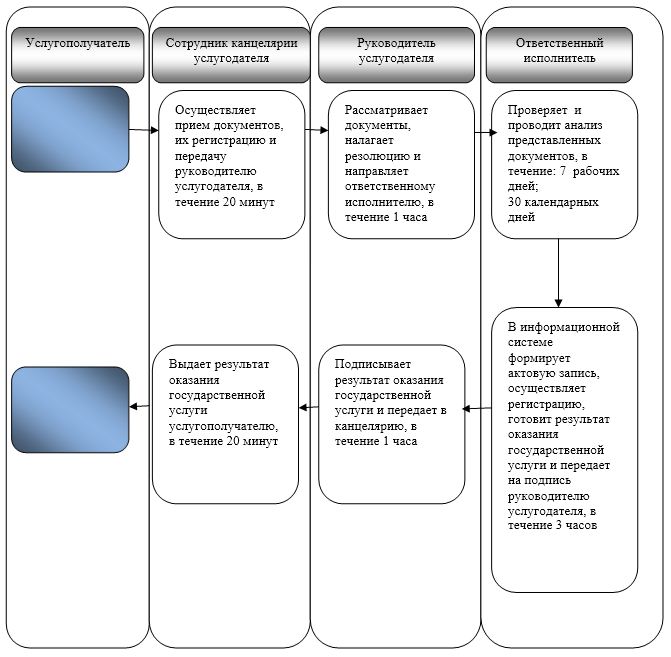 
      2) Через Государственную корпорацию: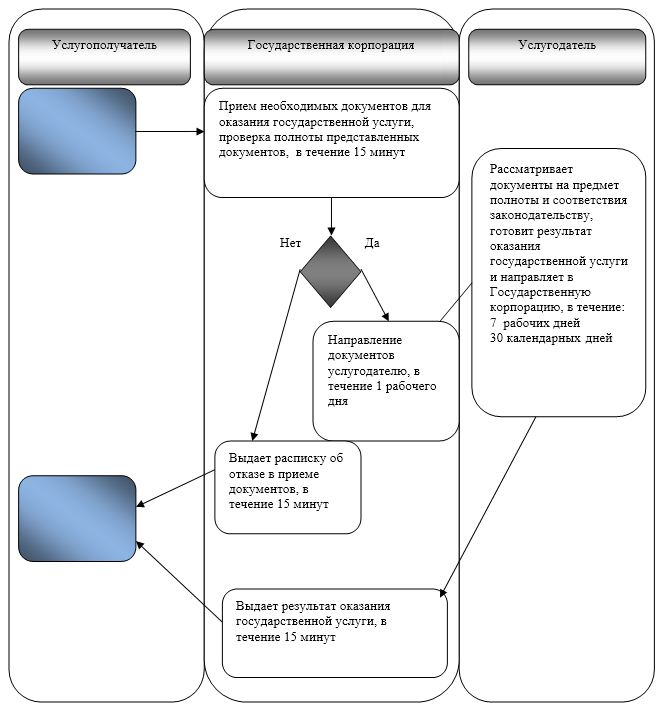  Условные обозначения: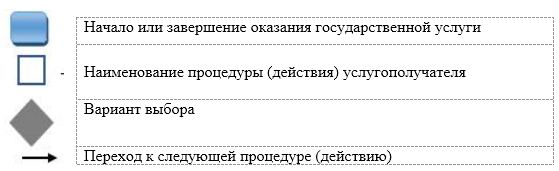  Регламент государственной услуги
"Регистрация смерти в том числе внесение изменений, дополнений и исправлений
в записи актов гражданского состояния" 1. Общие положения
      1. Государственная услуга "Регистрация смерти, в том числе внесение изменений, дополнений и исправлений в записи актов гражданского состояния" (далее – государственная услуга) оказывается акиматом города Алматы через отделы регистрации актов гражданского состояния аппаратов акимов районов города Алматы (далее – услугодатель). 
      Прием заявления и выдача результата оказания государственной услуги осуществляется на альтернативной основе через: 
      1) канцелярию услугодателя;
      2) некоммерческое акционерное общество "Государственная корпорация "Правительство для граждан" (далее – Государственная корпорация).
      Государственная услуга предоставляется на основании стандарта государственной услуги "Регистрация смерти, в том числе внесение изменений, дополнений и исправлений в записи актов гражданского состояния", утвержденного приказом Министра юстиции Республики Казахстан от 17 апреля 2015 года № 219 (далее – Стандарт). 
      2. Форма оказания государственной услуги - бумажная.
      3. Результат оказания государственной услуги – свидетельство о смерти, повторное свидетельство о смерти с внесенными изменениями, дополнениями и исправлениями, либо мотивированный ответ об отказе в оказании государственной услуги на бумажном носителе при предъявлении документа, удостоверяющего личность, в случаях и по основаниям, предусмотренным стандартом государственной услуги.
      Форма предоставления результата оказания государственной услуги: бумажная. 
      Государственная услуга оказывается физическим лицам (далее – услугополучатель) платно/бесплатно в соответствии с пунктом 7 Стандарта. 2. Описание порядка действий структурных подразделений  (работников) услугодателя в процессе оказания государственной услуги
      4. Основанием для начала процедуры (действия) по оказанию государственной услуги является заявление согласно приложениям 1 или 2 к Стандарту, с приложением документов, указанные в пункте 9 Стандарта. 
      5. Содержание процедур (действий) процесса оказания государственной услуги:
      1) регистрация заявления сотрудником канцелярии услугодателя и передача его на рассмотрение руководителю услугодателя, в течение 20 (двадцати) минут;
      2) рассмотрение заявления услугополучателя руководителем услугодателя, наложение резолюции (поручения и срока исполнения) и направление для рассмотрения ответственному исполнителю, в течение 30 (тридцати) минут; 
      3) рассмотрение ответственным исполнителем, проверка и анализ на предмет полноты представленных документов и их соответствия Кодексу Республики Казахстан "О браке (супружестве) и семье", а также иным нормативным правовым актам: в течение 3 (трех) часов – заявления о регистрации смерти; в течение 7 (семи) рабочих дней – заявления о внесении изменений, дополнений и исправлений в запись акта гражданского состояния; 
      4) формирование актовой записи ответственным исполнителем в информационной системе "Регистрационный пункт "Запись акта гражданского состояния" (далее – информационная система), осуществление регистрации и подготовка результата оказания государственной услуги, передача на подпись руководителю услугодателя, в течение 2 (двух) часов;
      5) подписание руководителем услугодателя результата оказания государственной услуги и направление в канцелярию услугодателя, в течение 30 (тридцати) минут;
      6) выдача канцелярией услугодателя результата оказания государственной услуги услугополучателю, либо направление в Государственную корпорацию, в течение 20 (двадцати) минут.
      При необходимости дополнительной проверки документов, установленных пунктом 9 Стандарта, а также при необходимости запроса в другие государственные органы, срок оказания услуги продлевается не более чем на 30 (тридцать) календарных дней, с уведомлением услугополучателя в течение 3 (трех) календарных дней с момента продления срока рассмотрения.
      6. Результаты процедуры (действия) по оказанию государственной услуги, которые служат основанием для начала выполнения следующей процедуры:
      1) зарегистрированное заявление;
      2) резолюция и направление для исполнения;
      3) рассмотренные документы;
      4) сформированная запись в информационной системе и заполненный результат оказания государственной услуги;
      5) подписанный результат оказания государственной услуги;
      6) выдача результата оказания государственной услуги услугополучателю или направление в Государственную корпорацию либо канцелярию услугодателя. 3. Описание порядка взаимодействия структурных подразделений (работников) услугодателя в процессе оказания государственной услуги
      7. Перечень структурных подразделений (работников) услугодателя, которые участвуют в процессе оказания государственной услуги:
      1) канцелярия услугодателя;
      2) руководитель услугодателя;
      3) ответственный исполнитель услугодателя.
      8. В процессе предоставления государственной услуги осуществляется следующая последовательность процедур:
      1) сотрудник канцелярии услугодателя принимает заявление и приложенные к нему документы, регистрирует их и передает на рассмотрение руководителю услугодателя, в течение 20 (двадцати) минут;
      2) руководитель услугодателя рассматривает заявление, ставит резолюцию (поручение и срок исполнения) и направляет ответственному исполнителю, в течение 30 (тридцати) минут;
      3) ответственный исполнитель проверяет и проводит анализ представленных документов на соответствие пункту 9 Стандарта, а также Кодексу Республики Казахстан "О браке (супружестве) и семье", при рассмотрении заявления о регистрации смерти – в течение 3 (трех) часов; при рассмотрении заявления о внесении изменений, дополнений и исправлений в запись акта гражданского состояния – в течение 7 (семи) рабочих дней;
      4) после проверки и анализа представленных документов ответственный исполнитель в информационной системе формирует актовую запись, осуществляет регистрацию, готовит результат оказания государственной услуги и передает на подпись руководителю услугодателя в течение 2 (двух) часов;
      5) руководитель услугодателя подписывает результат оказания государственной услуги и передает в канцелярию услугодателя в течение 30 (тридцати) минут;
      6) сотрудник канцелярии услугодателя выдает результат государственной услуги услугополучателю, в течение 20 (двадцати) минут. 4. Описание порядка взаимодействия с Государственной  корпорацией в процессе оказания государственной услуги
      9. При приеме необходимых документов для оказания государственной услуги через Государственную корпорацию, работником Государственной корпорации проверяется полнота представленных документов. Услугополучателю выдается расписка о приеме соответствующих документов, не более 15 (пятнадцати) минут.
      В случае предоставления услугополучателем неполного пакета документов согласно перечню, предусмотренному пунктом 9 Стандарта, работник Государственной корпорации отказывает в приеме заявления и выдает расписку об отказе в приеме документов по форме согласно приложению 3 к Стандарту.
      Принятые документы направляются услугодателю в течение 1 (одного) рабочего дня.
      Услугодатель рассматривает документы на предмет полноты и соответствия законодательству, готовит результат оказания государственной услуги и направляет их в Государственную корпорацию, при рассмотрении заявления о регистрации смерти – в течение 3 (трех) часов, при рассмотрении заявления о внесении изменений, дополнений и исправлений в запись акта гражданского состояния – в течение 7 (семи) рабочих дней.
      Выдача результата государственной услуги осуществляется в Государственную корпорацию на основании расписки, при предъявлении удостоверения личности услугополучателя (либо его представителя по нотариально заверенной доверенности).
      Диаграммы функционального взаимодействия информационных систем в процессе оказания услуг, приведены в приложении 1 к Регламенту.
      Подробное описание последовательности процедур (действий), взаимодействии структурных подразделений (работников) услугодателя в процессе оказания государственной услуги с Государственной корпорацией отражается в справочнике бизнес-процессов оказания государственной услуги согласно приложению 1 к настоящему регламенту. Справочник бизнес-процессов оказания государственной услуги "Регистрация смерти, в том числе внесение изменений, дополнений и исправлений в записи актов гражданского состояния"
      1) Через услугодателя: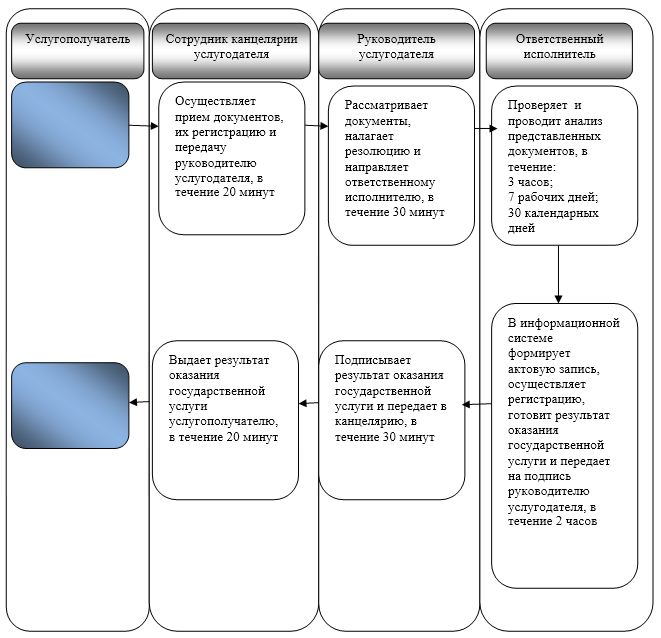 
      2) Через Государственную корпорацию: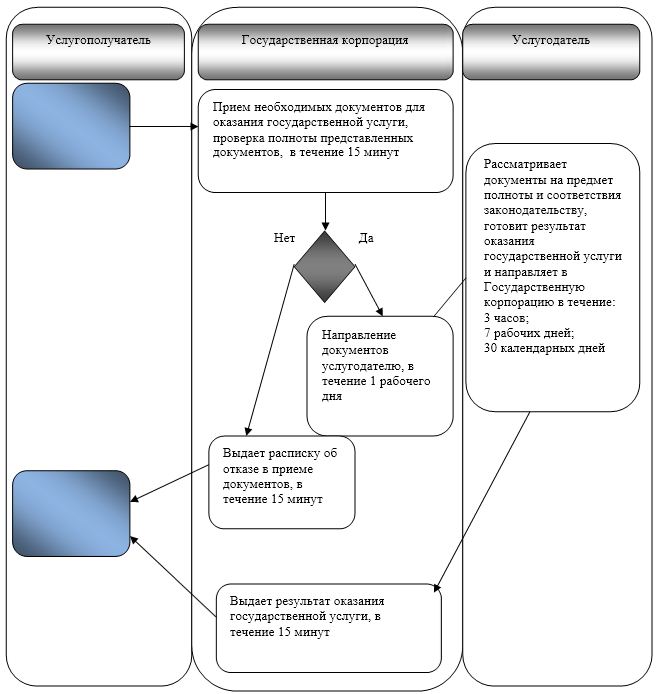  Условные обозначения: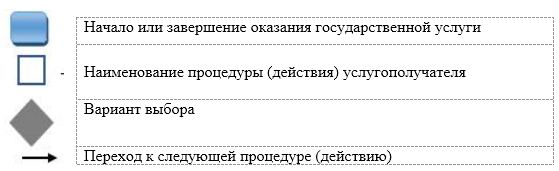  Регламент государственной услуги
"Регистрация усыновления (удочерения), в том числе внесение изменений,
дополнений и исправлений в записи актов гражданского состояния" 1. Общие положения
      1. Государственная услуга "Регистрация усыновления (удочерения), в том числе внесение изменений, дополнений и исправлений в записи актов гражданского состояния" (далее – государственная услуга) оказывается акиматом города Алматы через отделы регистрации актов гражданского состояния аппаратов акимов районов города Алматы (далее – услугодатель).
      Прием заявления и выдача результата оказания государственной услуги осуществляется через канцелярию услугодателя.
      Государственная услуга предоставляется на основании стандарта государственной услуги "Регистрация усыновления (удочерения), в том числе внесение изменений, дополнений и исправлений в записи актов гражданского состояния", утвержденного приказом Министра юстиции Республики Казахстан от 17 апреля 2015 года № 219 (далее – Стандарт).
      2. Форма оказания государственной услуги: бумажная.
      3. Результат оказания государственной услуги: свидетельство об усыновлении (удочерении) и о рождении ребенка, повторное свидетельство об усыновлении (удочерении) с внесенными изменениями, дополнениями и исправлениями, либо мотивированный ответ об отказе в оказании государственной услуги на бумажном носителе при предъявлении документа, удостоверяющего личность, в случаях и по основаниям, предусмотренным стандартом государственной услуги.
      Форма предоставления результата оказания государственной услуги: бумажная. 
      Государственная услуга оказывается физическим лицам (далее – услугополучатель) платно/бесплатно в соответствии с пунктом 7 Стандарта. 2. Описание порядка действий структурных подразделений (работников) услугодателя в процессе оказания государственной услуги
      4. Основанием для начала процедуры (действия) по оказанию государственной услуги является заявление согласно приложениям 1 или 2 к Стандарту, с приложением документов, указанные в пункте 9 Стандарта.
      5. Содержание процедур (действий) процесса оказания государственной услуги:
      1) регистрация заявления сотрудником канцелярии услугодателя и передача его на рассмотрение руководителю услугодателя, в течение 20 (двадцати) минут;
      2) рассмотрение заявления услугополучателя руководителем услугодателя, наложение резолюции (поручения и срока исполнения) и направление для рассмотрения ответственному исполнителю, в течение 1 (одного) часа; 
      3) рассмотрение ответственным исполнителем, проверка и анализ на предмет полноты представленных документов и их соответствия Кодексу Республики Казахстан "О браке (супружестве) и семье", а также иным нормативным правовым актам, в течение: 3 (трех) часов; заявление о внесении изменений, дополнений и исправлений в запись акта гражданского состояния – 7 (семи) рабочих дней, при необходимости запроса в другие государственные органы, срок оказания услуги продлевается не более чем на 30 (тридцать) календарных дней с уведомлением услугополучателя в течение 3 (трех) календарных дней; 
      4) формирование актовой записи ответственным исполнителем в информационной системе "Регистрационный пункт "Запись акта гражданского состояния" (далее – информационная система), осуществление регистрации и подготовка результата оказания государственной услуги, передача на подпись руководителю услугодателя, в течение 2 (двух) часов;
      5) подписание руководителем услугодателя результата оказания государственной услуги и направление в канцелярию услугодателя, в течение 1 (одного) часа;
      6) выдача канцелярией услугодателя результата оказания государственной услуги услугополучателю, в течение 20 (двадцати) минут.
      6. Результаты процедуры (действия) по оказанию государственной услуги, который служит основанием для начала выполнения следующей процедуры:
      1) зарегистрированное заявление;
      2) резолюция и направление для исполнения;
      3) рассмотренные документы;
      4) сформированная запись в информационной системе и заполненный результат оказания государственной услуги;
      5) подписанный результат оказания государственной услуги;
      6) выдача результата оказания государственной услуги услугополучателю или направление в услугодателю. 3. Описание порядка взаимодействия структурных подразделений (работников) услугодателя в процессе оказания государственной услуги
      7. Перечень структурных подразделений (работников) услугодателя, которые участвуют в процессе оказания государственной услуги:
      1) канцелярия услугодателя;
      2) руководитель услугодателя;
      3) ответственный исполнитель услугодателя.
      8. В процессе предоставлении государственной услуги осуществляется следующая последовательность процедур:
      1) сотрудник канцелярии услугодателя принимает заявление и приложенные к нему документы, регистрирует их и передает на рассмотрение руководителю услугодателя, в течение 20 (двадцати) минут;
      2) руководитель услугодателя рассматривает заявление, ставит резолюцию (поручение и срок исполнения) и направляет ответственному исполнителю, в течение 1 (одного) часа;
      3) ответственный исполнитель проверяет и проводит анализ представленных документов на соответствие пункту 9 Стандарта, а также Кодексу Республики Казахстан "О браке (супружестве) и семье" в течение: 3 (трех) часов; заявление о внесении изменений, дополнений и исправлений в запись акта гражданского состояния – 7 (семи) рабочих дней, при необходимости запроса в другие государственные органы, срок оказания услуги продлевается не более чем на 30 (тридцать) календарных дней с уведомлением услугополучателя в течение 3 (трех) календарных дней;
      4) после проверки и анализа представленных документов ответственный исполнитель в информационной системе формирует актовую запись, осуществляет регистрацию, готовит результат оказания государственной услуги и передает на подпись руководителю услугодателя в течение 2 (двух) часов;
      5) руководитель услугодателя подписывает результат оказания государственной услуги и передает в канцелярию услугодателя в течение 1 (одного) часа;
      6) сотрудник канцелярии услугодателя выдает результат государственной услуги услугополучателю, в течение 20 минут.
      Подробное описание последовательности процедур (действий), взаимодействия структурных подразделений (работников) услугодателя в процессе оказания государственной услуги отражается в справочнике бизнес-процессов оказания государственной услуги согласно приложению 1 к настоящему регламенту. Справочник бизнес-процессов оказания государственной услуги "Регистрация усыновления (удочерения), в том числе внесение изменений, дополнений и исправлений в записи актов гражданского состояния"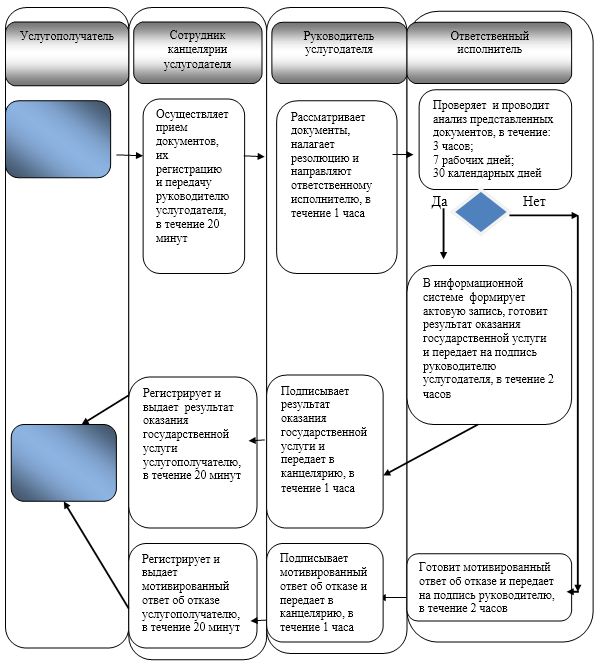  Условные обозначения: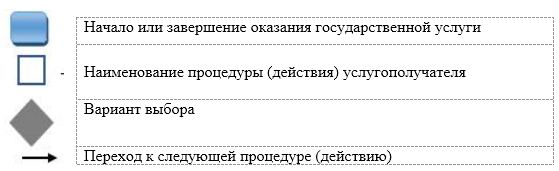  "Регистрация расторжения брака (супружества), в том числе внесение изменений,
дополнений и исправлений в записи актов гражданского состояния" 1. Общие положения
      1. Государственная услуга "Регистрация расторжения брака (супружества), в том числе внесение изменений, дополнений и исправлений в записи актов гражданского состояния" (далее – государственная услуга) оказывается акиматом города Алматы через отделы регистрации актов гражданского состояния аппаратов акимов районов города Алматы (далее – услугодатель).
      Прием заявления и выдача результата оказания государственной услуги осуществляется на альтернативной основе через:
      1) канцелярию услугодателя;
      2) некоммерческое акционерное общество "Государственная корпорация "Правительство для граждан" (далее – Государственная корпорация);
      3) веб-портал "электронного правительства": www.egov.kz (далее – портал).
      Государственная услуга предоставляется на основании стандарта государственной услуги "Регистрация расторжения брака (супружества), в том числе внесение изменений, дополнений и исправлений в записи актов гражданского состояния", утвержденного приказом Министра юстиции Республики Казахстан от 17 апреля 2015 года № 219 (далее – Стандарт). 
      2. Форма оказания государственной услуги: электронная/бумажная.
      3. Результат оказания государственной услуги: свидетельство о государственной регистрации расторжения брака (супружества), повторное свидетельство о расторжении брака (супружества) с внесенными изменениями, дополнениями и исправлениями, либо мотивированный ответ об отказе в оказании государственной услуги на бумажном носителе при предъявлении документа, удостоверяющего личность, в случаях и по основаниям, предусмотренным стандартом государственной услуги. 
      На портале в "личный кабинет" услугополучателя направляется уведомление о приеме электронного заявления и назначения даты регистрации расторжения брака (супружества) в форме электронного документа, удостоверенного электронно-цифровой подписью уполномоченного лица услугодателя, либо мотивированный ответ об отказе в оказании государственной услуги в форме электронного документа в случаях и по основаниям, предусмотренным стандартом государственной услуги.
      Форма предоставления результата оказания государственной услуги: бумажная.
      Государственная услуга оказывается физическим лицам (далее – услугополучатель) платно в соответствии пунктом 7 Стандарта. 2. Описание порядка действий структурных подразделений (работников)услугодателя в процессе оказания государственной услуги
      4. Основанием для начала процедуры (действия) по оказанию государственной услуги является заявление согласно приложениям 1 – 4 к Стандарту, с приложением документов, указанных в пункте 9 Стандарта. 
      5. Содержание процедур (действий) процесса оказания государственной услуги:
      1) регистрация заявления сотрудником канцелярии услугодателя и передача его на рассмотрение руководителю услугодателя, в течение 20 (двадцати) минут;
      2) рассмотрение заявления услугополучателя руководителем услугодателя, наложение резолюции (поручения и срока исполнения) и направление для рассмотрения ответственному исполнителю, в течение 1 (одного) часа; 
      3) рассмотрение ответственным исполнителем, проверка и анализ на предмет полноты представленных документов и их соответствия Кодексу Республики Казахстан "О браке (супружестве) и семье", а также иным нормативным правовым актам: заявление о государственной регистрации расторжения брака (супружества) на основании вступившего в законную силу решения суда, о расторжении брака в течение 1 (одного) рабочего дня (при необходимости направления заявления о регистрации расторжения брака на основании вступившего в законную силу решения суда по месту его вынесения в другую территориальную единицу – 30 (тридцать) календарных дней); 
      4) заявление о государственной регистрации расторжения брака (супружества) на основании: вступившего в законную силу решения суда о признании супруга безвестно отсутствующим, либо недееспособным, также приговора суда об осуждении супруга за совершение преступления к лишению свободы на срок не менее трех лет – 45 (сорок пять) календарных дней, с уведомлением в срок 1 (одна) неделя со дня поступления заявления супруга, находящегося в заключении, либо опекуна недееспособного супруга или опекуна над имуществом признанного безвестно отсутствующего супруга; 
      5) заявление о государственной регистрации расторжения брака (супружества) по взаимному согласию супругов, не имеющих несовершеннолетних детей, оказывается, по истечении месячного срока со дня подачи заявления; заявления о внесении изменений, дополнений и исправлений в запись акта гражданского состояния – 7 (семи) рабочих дней.
      6) при необходимости дополнительной проверки документов, установленных пунктом 9 настоящего стандарта государственной услуги, срок оказания услуги продлевается не более чем на 30 (тридцать) календарных дней, с уведомлением услугополучателя в течение 3 (трех) календарных дней с момента продления срока рассмотрения;
      7) формирование актовой записи ответственным исполнителем в информационной системе "Регистрационный пункт "Запись акта гражданского состояния"(далее – информационная система), осуществление регистрации и подготовка результата оказания государственной услуги, передача на подпись руководителю услугодателя, в течение 3 (трех) часов;
      8) подписание руководителем услугодателя результата оказания государственной услуги и направление в канцелярию услугодателя, в течение 1 (одного) часа;
      9) выдача канцелярией услугодателя результата оказания государственной услуги услугополучателю либо направление в Государственную корпорацию, в течение 20 (двадцати) минут.
      6. Результаты процедуры (действия) по оказанию государственной услуги, которые служат основанием для начала выполнения следующей процедуры:
      1) зарегистрированное заявление;
      2) резолюция и направление для исполнения;
      3) рассмотренные документы;
      4) сформированная запись в информационной системе и заполненный результат оказания государственной услуги;
      5) подписанный результат оказания государственной услуги;
      6) выдача результата оказания государственной услуги услугополучателю или направление в Государственную корпорацию либо канцелярию услугодателя. 3. Описание порядка взаимодействия структурных подразделений (работников) услугодателя в процессе оказания государственной услуги
      7. Перечень структурных подразделений (работников) услугодателя, которые участвуют в процессе оказания государственной услуги:
      1) канцелярия услугодателя;
      2) руководитель услугодателя;
      3) ответственный исполнитель услугодателя.
      8. В процессе предоставления государственной услуги осуществляется следующая последовательность процедур:
      1) сотрудник канцелярии услугодателя принимает заявление и приложенные к нему документы, регистрирует их и передает на рассмотрение руководителю услугодателя, в течение 20 (двадцати) минут.
      2) руководитель услугодателя рассматривает заявление, ставит резолюцию (поручение и срок исполнения) и направляет ответственному исполнителю, в течение 2 (двух) часов;
      3) ответственный исполнитель проверяет и проводит анализ представленных документов на соответствие пункту 9 Стандарта, а также Кодексу Республики Казахстан "О браке (супружестве) и семье";
      4) после проверки и анализа представленных документов ответственный исполнитель в информационной системе формирует актовую запись, осуществляет регистрацию, готовит результат оказания государственной услуги и передает на подпись руководителю услугодателя в течение 3 (трех) часов;
      5) руководитель услугодателя подписывает результат оказания государственной услуги и передает в канцелярию услугодателя в течение 1 (одного) часа;
      6) сотрудник канцелярии услугодателя выдает результат государственной услуги услугополучателю, либо работнику Государственной корпорации, в течение 20 минут. 4. Описание порядка взаимодействия с Государственной корпорации и (или) иными услугодателями, а также порядка использования информационных систем в процессе оказания государственной услуги
      9. При приеме необходимых документов для оказания государственной услуги через Государственную корпорацию, работником Государственной корпорации проверяется полнота представленных документов. Услугополучателю выдается расписка о приеме соответствующих документов, не более 15 (пятнадцати) минут.
      В случае предоставления услугополучателем неполного пакета документов согласно перечню, предусмотренному пунктом 9 Стандарта, работник Государственной корпорации отказывает в приеме заявления и выдает расписку об отказе в приеме документов по форме согласно приложению 5 к Стандарту.
      Принятые документы направляются услугодателю в течение 1 (одного) рабочего дня.
      Услугодатель рассматривает документы на предмет полноты и соответствия законодательству, готовит результат оказания государственной услуги и направляет их в Государственную корпорацию.
      Выдача результата государственной услуги осуществляется в Государственной корпорации на основании расписки, при предъявлении удостоверения личности услугополучателя (либо его представителя по нотариально заверенной доверенности).
      10. Порядок обращения и последовательности процедур (действий) при оказании государственной услуги через портал приведены в приложении 1 к настоящему регламенту:
      1) услугополучатель осуществляет регистрацию на портале с помощью своего регистрационного свидетельства электронной цифровой подписи или использования одноразового пароля, в случае регистрации и подключения абонентского номера услугополучателя, предоставленного оператором сотовой связи к учетной записи портала;
      2) процесс 1 – прикрепление в интернет-браузер компьютера услугополучателя регистрационного свидетельства электронно-цифровой подписи, процесс ввода услугополучателем пароля (процесс авторизации) на портале для получения государственной услуги;
      3) условие 1 – проверка на портале подлинности данных о зарегистрированном услугополучателе через логин, индивидуальный идентификационный номер и пароль;
      4) процесс 2 – формирование в портале сообщения об отказе в авторизации в связи с имеющимися нарушениями в данных услугополучателя;
      5) процесс 3 – выбор услугополучателем услуги в портале, вывод на экран формы запроса для оказания услуги и заполнение услугополучателем формы (ввод данных) с учетом ее структуры и форматных требований, прикреплением к форме запроса необходимых документов в электронном виде;
      6) процесс 4 – выбор услугополучателем регистрационного свидетельства электронно-цифровой подписи для удостоверения (подписания) запроса;
      7) условие 2 – проверка на портале срока действия регистрационного свидетельства электронно-цифровой подписи и отсутствия в списке отозванных (аннулированных) регистрационных свидетельств, а также соответствия идентификационных данных между Индивидуальным идентификационным номером, указанным в запросе, и Индивидуальным идентификационным номером, указанным в регистрационном свидетельстве электронно-цифровой подписи;
      8) процесс 5 – формирование сообщения об отказе в запрашиваемой услуге в связи с не подтверждением подлинности электронно-цифровой подписи услугополучателя;
      9) процесс 6 – удостоверение (подписание) посредством электронно-цифровой подписи услугополучателя заполненной формы (введенных данных) запроса на оказание услуги;
      10) процесс 7 – регистрация электронного документа (запроса услугополучателя) в информационной системе;
      11) условие 3 – проверка услугодателем соответствия представленных документов услугополучателя пункту 9 Стандарта и законодательству Республики Казахстан;
      12) процесс 8 – формирование сообщения об отказе в запрашиваемой услуге в связи с неполным пакетом документов или несоответствия их законодательству Республики Казахстан; 
      13) процесс 9 – получение услугополучателем уведомления о дате и месте получения результата оказания государственной услуги, подписанный электронно-цифровой подписью уполномоченного лица услугодателя.
       Диаграмма функционального взаимодействия информационных систем в процессе оказания услуг приведена в приложении 1 к настоящему регламенту.
      Подробное описание последовательности процедур (действий), взаимодействия структурных подразделений (работников) услугодателя в процессе оказания государственной услуги, а также описание порядка взаимодействия с иными услугодателями и (или) Государственной корпорацией и порядка использования информационных систем в процессе оказания государственной услуги отражается в справочнике бизнес-процессов оказания государственной услуги согласно приложению 2 к настоящему регламенту. Диаграмма функционального взаимодействия при оказании государственной услуги через портал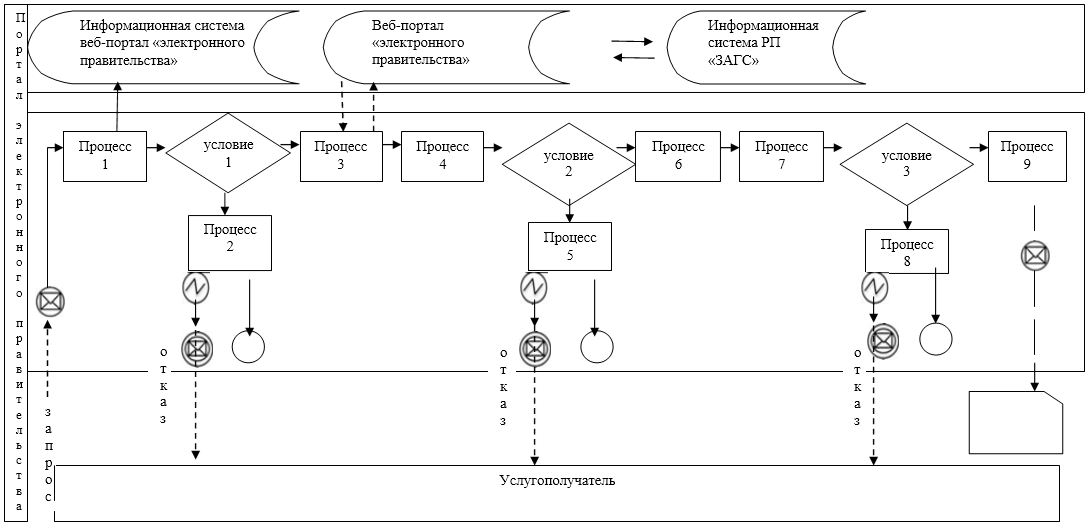  Условные обозначения: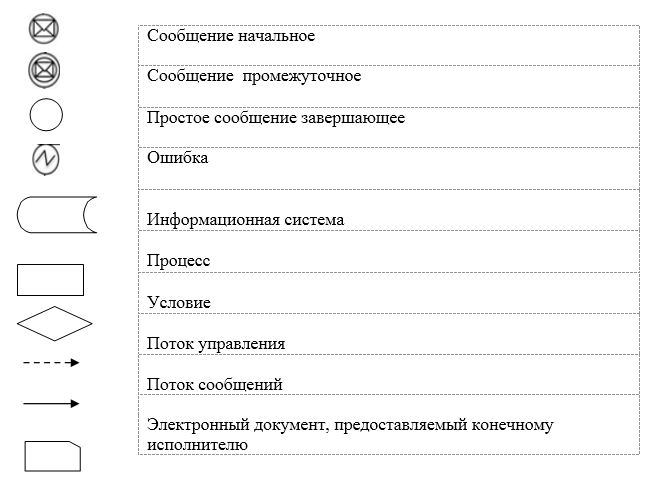  Справочник бизнес-процессов оказания государственной услуги "Регистрация расторжения брака (супружества), в том числе внесение изменений, дополнений и исправлений в записи актов гражданского состояния"
      1) Через услугодателя: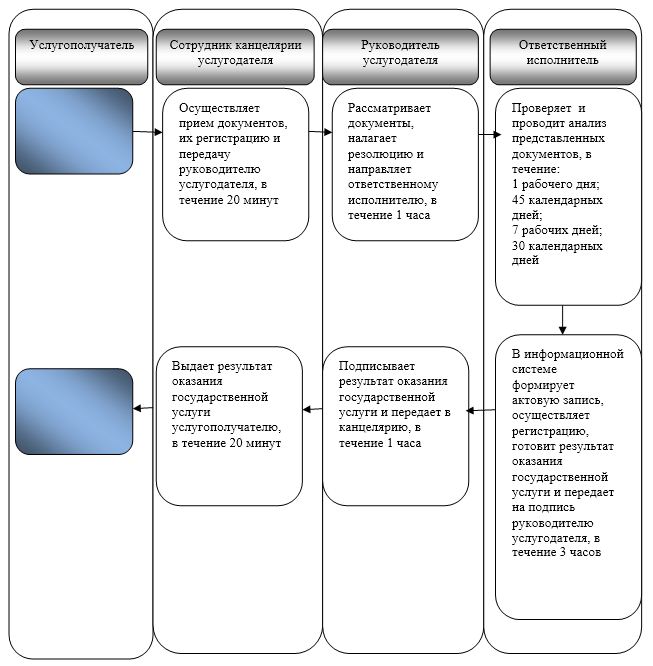 
      2) Через Государственную корпорацию: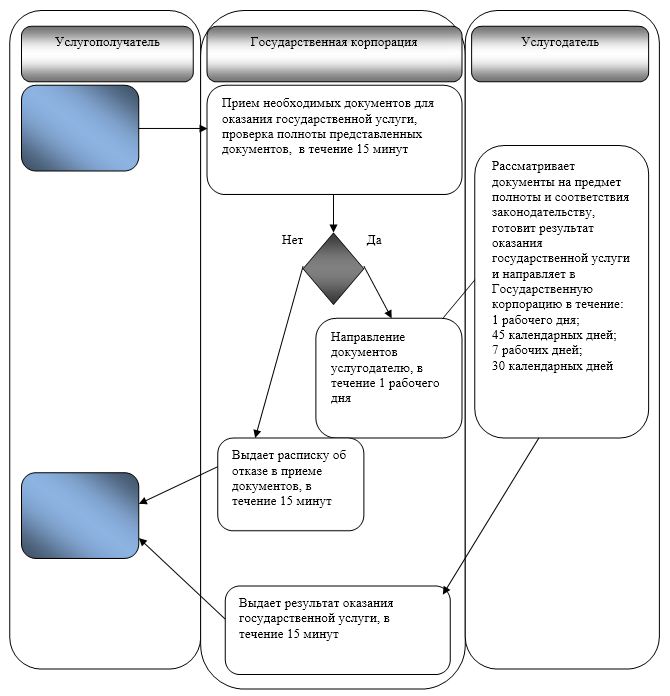 
      3) Через портал: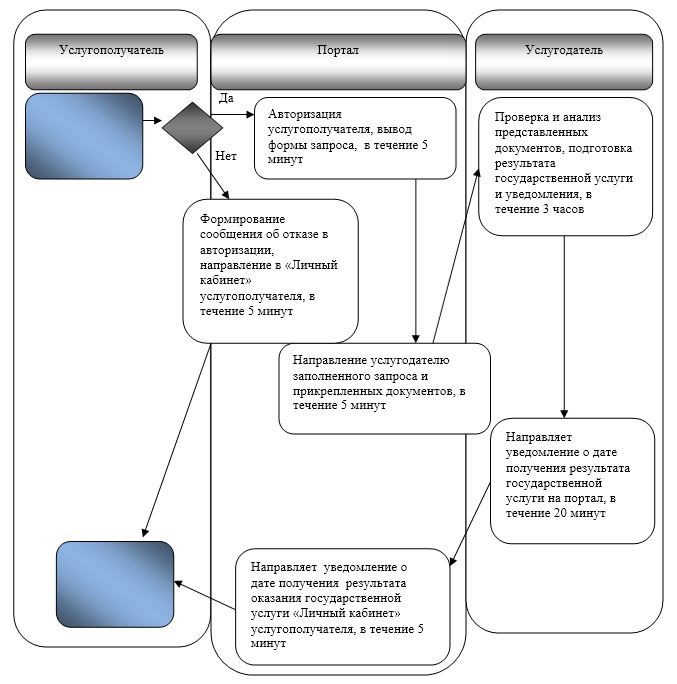   Условные обозначения: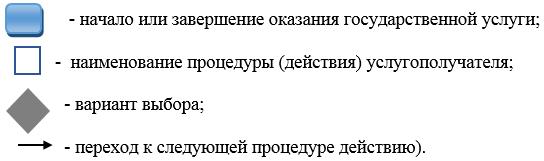  Регламент государственной услуги
"Аннулирование записей актов гражданского состояния" 1. Общие положения
      1. Государственная услуга "Аннулирование записей актов гражданского состояния" (далее – государственная услуга) оказывается акиматом города Алматы через отделы регистрации актов гражданского состояния аппаратов акимов районов города Алматы (далее – услугодатель).
      Прием заявления и выдача результата оказания государственной услуги осуществляется через канцелярию услугодателя;
      Государственная услуга предоставляется на основании стандарта государственной услуги "Аннулирование записей актов гражданского состояния", утвержденного приказом Министра юстиции Республики Казахстан от 17 апреля 2015 года № 219 (далее – Стандарт). 
      2. Форма оказания государственной услуги: бумажная.
      3. Результат оказания государственной услуги:
      при аннулировании записи акта гражданского состояния по заявлению заинтересованных лиц, а также на основании и решения суда – ответ регистрирующего органа об аннулировании записи акта гражданского состояния;
      при аннулировании актовых записей об установлении отцовства, усыновлении (удочерении) (c восстановлением первично сформированного индивидуально идентификационного номера), о перемене имени, фамилии и отчества – повторное свидетельство о рождении с первоначальными данными, при необходимости справка о рождении;
      при аннулировании актовой записи о расторжении брака – свидетельство о заключении соответствующего брака;
      либо мотивированный ответ об отказе в оказании государственной услуги на бумажном носителе при предъявлении документа, удостоверяющего личность, в случаях и по основаниям, предусмотренным стандартом государственной услуги.
      Форма предоставления результата оказания государственной услуги: бумажная.
      Государственная услуга оказывается физическим лицам (далее – услугополучатель) бесплатно в соответсвии с пунктом 7 Стандарта. 2. Описание порядка действий структурных подразделений  (работников) услугодателя в процессе оказания  государственной услуги
      4. Основанием для начала процедуры (действия) по оказанию государственной услуги является заявление согласно приложениям 1 – 2 к Стандарту, с приложением документов, указанных в пункте 9 Стандарта. 
      5. Содержание процедур (действий) процесса оказания государственной услуги:
      1) регистрация заявления сотрудником канцелярии услугодателя и передача его на рассмотрение руководителю услугодателя, в течение 20 (двадцати) минут;
      2) рассмотрение заявления услугополучателя руководителем услугодателя, наложение резолюции (поручения и срока исполнения) и направление для рассмотрения ответственному исполнителю, в течение 1 (одного) часа; 
      3) рассмотрение ответственным исполнителем, проверка и анализ на предмет полноты представленных документов и их соответствия Кодексу Республики Казахстан "О браке (супружестве) и семье", а также иным нормативным правовым актам: в течение месяца – по заявлению заинтересованных лиц; в течение 15 (пятнадцати) календарных дней – на основании решения суда; 
      4) формирование актовой записи ответственным исполнителем в информационной системе "Регистрационный пункт "Запись акта гражданского состояния" (далее – информационная система), осуществление регистрации и подготовка результата оказания государственной услуги, передача на подпись руководителю услугодателя, в течение 3 (трех) часов;
      5) подписание руководителем услугодателя результата оказания государственной услуги и направление в канцелярию услугодателя, в течение 1 (одного) часа;
      6) выдача канцелярией услугодателя результата оказания государственной услуги услугополучателю, в течение 20 (двадцати) минут.
      При необходимости дополнительной проверки документов, установленных пунктом 9 Стандарта, а также при необходимости запроса в другие государственные органы, срок оказания услуги продлевается не более чем на 30 (тридцать) календарных дней, с уведомлением услугополучателя в течение 3 (трех) календарных дней с момента продления срока рассмотрения.
      6. Результаты процедуры (действия) по оказанию государственной услуги, которые служат основанием для начала выполнения следующей процедуры:
      1) зарегистрированное заявление;
      2) резолюция и направление для исполнения;
      3) рассмотренные документы;
      4) сформированная запись в информационной системе и заполненный результат оказания государственной услуги;
      5) подписанный результат оказания государственной услуги;
      6) выдача результата оказания государственной услуги услугополучателю или направление в канцелярию услугодателя. 3. Описание порядка взаимодействия структурных подразделений (работников) услугодателя в процессе оказания государственной услуги
      7. Перечень структурных подразделений (работников) услугодателя, которые участвуют в процессе оказания государственной услуги:
      1) канцелярия услугодателя;
      2) руководитель услугодателя;
      3) ответственный исполнитель услугодателя.
      8. В процессе предоставлении государственной услуги осуществляется следующая последовательность процедур:
      1) сотрудник канцелярии услугодателя принимает заявление и приложенные к нему документы, регистрирует их и передает на рассмотрение руководителю услугодателя, в течение 20 (двадцати) минут;
      2) руководитель услугодателя рассматривает заявление, ставит резолюцию (поручение и срок исполнения) и направляет ответственному исполнителю, в течение 1 (одного) часа;
      3) ответственный исполнитель проверяет и проводит анализ представленных документов на соответствие пункту 9 Стандарта, а также Кодексу Республики Казахстан "О браке (супружестве) и семье", в течение месяца – по заявлению заинтересованных лиц; в течение 15 (пятнадцати) календарных дней – на основании решения суда; при необходимости дополнительной проверки документов, установленных пунктом 9 Стандарта, а также при необходимости запроса в другие государственные органы, срок оказания услуги продлевается не более чем на 30 (тридцать) календарных дней, с уведомлением услугополучателя в течение 3 (трех) календарных дней с момента продления срока рассмотрения;
      4) после проверки и анализа представленных документов ответственный исполнитель в информационной системе формирует актовую запись, осуществляет регистрацию, готовит результат оказания государственной услуги и передает на подпись руководителю услугодателя в течение 3 (трех) часов;
      5) руководитель услугодателя подписывает результат оказания государственной услуги и передает в канцелярию услугодателя в течение 1 (одного) часа;
      6) сотрудник канцелярии услугодателя выдает результат государственной услуги услугополучателю, в течение 20 минут.
      Подробное описание последовательности процедур (действий), взаимодействия структурных подразделений (работников) услугодателя в процессе оказания государственной услуги отражается в справочнике бизнес-процессов оказания государственной услуги согласно приложению 1 к настоящему Регламенту. Справочник бизнес-процессов оказания государственной услуги "Аннулирование записей актов гражданского состояния"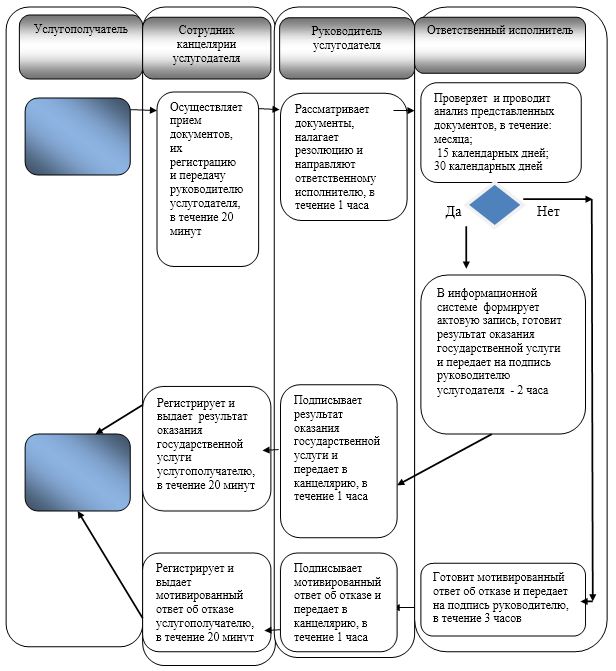  Условные обозначения: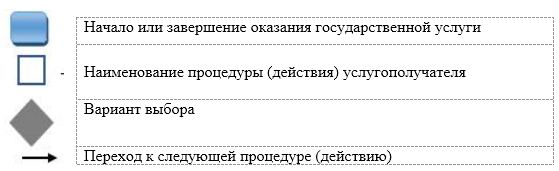 
					© 2012. РГП на ПХВ «Институт законодательства и правовой информации Республики Казахстан» Министерства юстиции Республики Казахстан
				
      Аким города Алматы

Б. Байбек
Приложение 1
к постановлению акимата
города Алматы
от 8 января  2018 года № 1/5Приложение 1 к регламенту государственной услуги "Регистрация рождения ребенка, в том числе внесение изменений, дополнений и исправлений в записи актов гражданского состояния"Приложение 2 к регламенту государственной услуги "Регистрация рождения ребенка, в том числе внесение изменений, дополнений и исправлений в записи актов гражданского состояния"Приложение 2
к постановлению акимата
города Алматы
от 8 января 2018 года № 1/5Приложение 1к Регламенту государственной услуги "Регистрация заключения брака (супружества), в том числе внесение изменений, дополнений и исправлений в записи актов гражданского состояния"Приложение 2 к регламенту государственной услуги "Регистрация заключения брака (супружества), в том числе внесение изменений, дополнений и исправлений в записи актов гражданского состояния"Приложение 3
к постановлению акимата
города Алматы
от 8 января 2018 года № 1/5Приложение 1 к Регламенту государственной услуги  "Выдача повторных свидетельств или справок о регистрации актов  гражданского состояния"Приложение 2 к регламенту государственной услуги "Выдача повторных свидетельств или справок о регистрации актов гражданского состояния"Приложение 4
к постановлению акимата
города Алматы
от 8 января 2018 года № 1/5Приложение 1 к регламенту государственной услуги "Регистрация установления отцовства, в том числе внесение изменений, дополнений и исправлений в записи актов гражданского состояния"Приложение 5
к постановлению акимата
города Алматы
от 8 января 2018 года № 1/5Приложение 1 к Регламенту государственной услуги "Регистрация перемены имени, отчества, фамилии, в том числе внесение изменений, дополнений и исправлений в записи актов гражданского состояния"Приложение 2 к регламенту государственной услуги "Регистрация перемены имени, отчества, фамилии, в том числе внесение изменений, дополнений и исправлений в записи актов гражданского состояния"Приложение 6
к постановлению акимата
города Алматы
от 8 января 2018 года № 1/5Приложение 1 к регламенту государственной услуги "Восстановление записей актов гражданского состояния"Приложение 7
к постановлению акимата
города Алматы
от 8 января 2018 года № 1/5Приложение 1 к регламенту государственной услуги "Регистрация смерти, в том числе внесение изменений, дополнений и исправлений в записи актов гражданского состояния"Приложение 8
к постановлению акимата
города Алматы
от 8 января 2018 года № 1/5Приложение 1 к регламенту государственной услуги "Регистрация усыновления (удочерения), в том числе внесение изменений, дополнений и исправлений в записи актов гражданского состояния"Приложение 9
к постановлению акимата
города Алматы
от 8 января 2018 года № 1/5Приложение 1к Регламенту государственной услуги "Регистрация расторжения брака (супружества), в том числе внесение изменений, дополнений и исправлений в записи актов гражданского состояния"Приложение 2 к регламенту государственной услуги "Регистрация расторжения брака (супружества), в том числе внесение изменений, дополнений и исправлений в записи актов гражданского состояния"Приложение 10
к постановлению акимата
города Алматы
от 8 января 2018 года № 1/5Приложение 1 к регламенту государственной услуги "Аннулирование записей актов гражданского состояния"